Печатное средство массовой информации органов местного самоуправления муниципального образования Войсковицкое сельское поселение Гатчинского муниципального района Ленинградской области – печатное изданиеСОВЕТ ДЕПУТАТОВ       ВОЙСКОВИЦКОГО СЕЛЬСКОГО ПОСЕЛЕНИЯ
ГАТЧИНСКОГО МУНИЦИПАЛЬНОГО РАЙОНА
 ЛЕНИНГРАДСКОЙ ОБЛАСТИЧЕТВЕРТЫЙ СОЗЫВР Е Ш Е Н И Е16.06.2022 г.                                                                                                      № 131О принятии проекта решения  о внесении изменений в УставВойсковицкого сельского поселенияГатчинского муниципального районаЛенинградской областиВ целях приведения Устава Войсковицкого сельского поселения Гатчинского муниципального района Ленинградской области, зарегистрированного Управлением Министерства юстиции Российской Федерации по Ленинградской области от 30 апреля 2019 года за гос.№ RU 475063022019001, в соответствие с Федеральным законом от 06.10.2003 №131-ФЗ «Об общих принципах организации местного самоуправления в Российской Федерации», Областным законом Ленинградской области от 10.07.2014 №48-оз "Об отдельных вопросах местного значения сельских поселений Ленинградской области", руководствуясь Уставом Войсковицкого сельского поселения, совет депутатов Войсковицкого сельского поселения РЕШИЛ:    Принять проект решения  о внесении изменений в Устав Войсковицкого сельского поселения Гатчинского муниципального района Ленинградской области (приложение 1).    Опубликовать проект решения  о внесении изменений в Устав Войсковицкого сельского поселения Гатчинского муниципального района Ленинградской области в печатном издании «Войсковицкий вестник» и разместить на официальном сайте муниципального образования Войсковицкое сельское поселение в информационно-телекоммуникационной сети «Интернет» (войсковицкое.рф).    Установить следующий порядок участия граждан в обсуждении проекта, а так же учета предложений и дополнений в решение  о внесении изменений в Устав Войсковицкого сельского поселения Гатчинского муниципального района Ленинградской области:Предложения по проекту решения  о внесении изменений в Устав Войсковицкого сельского поселения Гатчинского муниципального района Ленинградской области принимаются в письменной форме в течение тридцати дней со дня опубликования настоящего решения с 9.30 до 12.30 и с 14.30 до 16.00 часов (кроме выходных и праздничных дней) по адресу: 188360, Ленинградская область, Гатчинский район, п.Войсковицы, пл.Манина, дом 17 – Администрация Войсковицкого сельского поселения.Постоянной комиссии по вопросам жилищно-коммунального хозяйства, строительства и благоустройства рассмотреть поступившие предложения по указанному проекту и подготовить соответствующий проект решения «О принятии решения  о внесении изменений в Устав Войсковицкого сельского поселения Гатчинского муниципального района Ленинградской области».Назначить публичные слушания по обсуждению проекта решения  о внесении изменений в Устав Войсковицкого сельского поселения Гатчинского муниципального района Ленинградской области на 12 июля 2022 года, по адресу: Ленинградская область, Гатчинский район, п.Войсковицы, ул. Молодежная, дом 1 – Муниципальное бюджетное учреждение культуры «Войсковицкий центр культуры и спорта». Время слушаний в 16.00 часов.4. Опубликовать настоящее решение  в печатном издании «Войсковицкий вестник» и разместить на официальном сайте муниципального образования Войсковицкое сельское поселение в информационно-телекоммуникационной сети «Интернет» (войсковицкое.рф). 5. Настоящее решение вступает в силу со дня его официального опубликования. Глава муниципального образования Войсковицкое сельское поселение			     	        	   Р.А. АлехинПриложение № 1 к решению совета депутатовмуниципального образования Войсковицкое сельское поселение от 16.06.2022 №131 Изменения в Устав муниципального образованияВойсковицкое сельское поселение Гатчинского муниципального района Ленинградской областиВнести в Устав муниципального образования Войсковицкое сельское поселение Гатчинского муниципального района Ленинградской области следующие изменения:        - пункт 9 части 1 статьи 3 Устава изложить в следующей редакции:«9) утверждение правил благоустройства территории поселения, осуществление муниципального контроля в сфере благоустройства, предметом которого является соблюдение правил благоустройства территории поселения, требований к обеспечению доступности для инвалидов объектов социальной, инженерной и транспортной инфраструктур и предоставляемых услуг, организация благоустройства территории поселения в соответствии с указанными правилами, а также организация использования, охраны, защиты, воспроизводства городских лесов, лесов особо охраняемых природных территорий, расположенных в границах населенных пунктов поселения.»;	- часть 1 статьи 3 Устава дополнить пунктом 14 следующего содержания:«14) принятие в соответствии с гражданским законодательством Российской Федерации решения о сносе самовольной постройки, решения о сносе самовольной постройки или приведении ее в соответствие с установленными требованиями.»;        - пункт 1 части 2 статьи 3 Устава изложить в следующей редакции:«1) дорожная деятельность в отношении автомобильных дорог местного значения в границах населенных пунктов поселения и обеспечение безопасности дорожного движения на них, включая создание и обеспечение функционирования парковок (парковочных мест), осуществление муниципального контроля на автомобильном транспорте, городском наземном электрическом транспорте и в дорожном хозяйстве в границах населенных пунктов поселения, организация дорожного движения, а также осуществление иных полномочий в области использования автомобильных дорог и осуществления дорожной деятельности в соответствии с законодательством Российской Федерации.»;- пункт 3 части 2 статьи 3 Устава исключить;        - пункт 17 части 2 статьи 3 Устава изложить в следующей редакции:«17) создание, развитие и обеспечение охраны лечебно-оздоровительных местностей и курортов местного значения на территории поселения, а также осуществление муниципального контроля в области охраны и использования особо охраняемых природных территорий местного значения.»;- часть 1 статьи 3.1 Устава дополнить пунктами 16 и 17 следующего содержания:«16) предоставление сотруднику, замещающему должность участкового уполномоченного полиции, и членам его семьи жилого помещения на период замещения сотрудником указанной должности;17) осуществление мероприятий по оказанию помощи лицам, находящимся в состоянии алкогольного, наркотического или иного токсического опьянения.»;- статью 7 Устава дополнить частью 9  следующего содержания:«9. Итоги голосования по отзыву депутата подлежат официальному опубликованию (обнародованию).»;- статью 8 Устава дополнить абзацем вторым следующего содержания:«Итоги голосования по вопросам изменения границ муниципального образования, преобразования муниципального образования и принятые решения подлежат официальному опубликованию (обнародованию).»;- часть 4 статьи 9.1 Устава изложить в следующей редакции:«4. Сход граждан, предусмотренный ст.25.1  Федерального закона от 6 октября 2003 года №131-ФЗ, правомочен при участии в нем более половины обладающих избирательным правом жителей населенного пункта (либо части его территории) или поселения. В случае, если в населенном пункте отсутствует возможность одновременного совместного присутствия более половины обладающих избирательным правом жителей данного населенного пункта, сход граждан в соответствии с уставом муниципального образования, в состав которого входит указанный населенный пункт, проводится поэтапно в срок, не превышающий одного месяца со дня принятия решения о проведении схода граждан. При этом лица, ранее принявшие участие в сходе граждан, на последующих этапах участия в голосовании не принимают. Решение схода граждан считается принятым, если за него проголосовало более половины участников схода граждан.».- дополнить Устав статьей 9.2 следующего содержания:«Статья 9.2 Инициативные проекты1. В целях реализации мероприятий, имеющих приоритетное значение для жителей муниципального образования или его части, по решению вопросов местного значения или иных вопросов, право решения которых предоставлено органам местного самоуправления, в местную администрацию может быть внесен инициативный проект. Порядок определения части территории муниципального образования, на которой могут реализовываться инициативные проекты, устанавливается нормативным правовым актом представительного органа муниципального образования.2. С инициативой о внесении инициативного проекта вправе выступить инициативная группа численностью не менее десяти граждан, достигших шестнадцатилетнего возраста и проживающих на территории соответствующего муниципального образования, органы территориального общественного самоуправления, староста сельского населенного пункта (далее - инициаторы проекта). Минимальная численность инициативной группы может быть уменьшена нормативным правовым актом представительного органа муниципального образования. Право выступить инициатором проекта в соответствии с нормативным правовым актом представительного органа муниципального образования может быть предоставлено также иным лицам, осуществляющим деятельность на территории соответствующего муниципального образования.3. Инициативный проект должен содержать следующие сведения:1) описание проблемы, решение которой имеет приоритетное значение для жителей муниципального образования или его части;2) обоснование предложений по решению указанной проблемы;3) описание ожидаемого результата (ожидаемых результатов) реализации инициативного проекта;4) предварительный расчет необходимых расходов на реализацию инициативного проекта;5) планируемые сроки реализации инициативного проекта;6) сведения о планируемом (возможном) финансовом, имущественном и (или) трудовом участии заинтересованных лиц в реализации данного проекта;7) указание на объем средств местного бюджета в случае, если предполагается использование этих средств на реализацию инициативного проекта, за исключением планируемого объема инициативных платежей;8) указание на территорию муниципального образования или его часть, в границах которой будет реализовываться инициативный проект, в соответствии с порядком, установленным нормативным правовым актом представительного органа муниципального образования;9) иные сведения, предусмотренные нормативным правовым актом представительного органа муниципального образования.4. Инициативный проект до его внесения в местную администрацию подлежит рассмотрению на сходе, собрании или конференции граждан, в том числе на собрании или конференции граждан по вопросам осуществления территориального общественного самоуправления, в целях обсуждения инициативного проекта, определения его соответствия интересам жителей муниципального образования или его части, целесообразности реализации инициативного проекта, а также принятия сходом, собранием или конференцией граждан решения о поддержке инициативного проекта. При этом возможно рассмотрение нескольких инициативных проектов на одном сходе, одном собрании или на одной конференции граждан.Нормативным правовым актом представительного органа муниципального образования может быть предусмотрена возможность выявления мнения граждан по вопросу о поддержке инициативного проекта также путем опроса граждан, сбора их подписей.Инициаторы проекта при внесении инициативного проекта в местную администрацию прикладывают к нему соответственно протокол схода, собрания или конференции граждан, результаты опроса граждан и (или) подписные листы, подтверждающие поддержку инициативного проекта жителями муниципального образования или его части.5. Информация о внесении инициативного проекта в местную администрацию подлежит опубликованию (обнародованию) и размещению на официальном сайте муниципального образования в информационно-телекоммуникационной сети "Интернет" в течение трех рабочих дней со дня внесения инициативного проекта в местную администрацию и должна содержать сведения, указанные в части 3 настоящей статьи, а также об инициаторах проекта. Одновременно граждане информируются о возможности представления в местную администрацию своих замечаний и предложений по инициативному проекту с указанием срока их представления, который не может составлять менее пяти рабочих дней. Свои замечания и предложения вправе направлять жители муниципального образования, достигшие шестнадцатилетнего возраста. В случае, если местная администрация поселения не имеет возможности размещать указанную информацию в информационно-телекоммуникационной сети "Интернет", указанная информация размещается на официальном сайте муниципального района, в состав которого входит данное поселение. В сельском населенном пункте указанная информация может доводиться до сведения граждан старостой сельского населенного пункта.6. Инициативный проект подлежит обязательному рассмотрению местной администрацией в течение 30 дней со дня его внесения. Местная администрация по результатам рассмотрения инициативного проекта принимает одно из следующих решений:1) поддержать инициативный проект и продолжить работу над ним в пределах бюджетных ассигнований, предусмотренных решением о местном бюджете, на соответствующие цели и (или) в соответствии с порядком составления и рассмотрения проекта местного бюджета (внесения изменений в решение о местном бюджете);2) отказать в поддержке инициативного проекта и вернуть его инициаторам проекта с указанием причин отказа в поддержке инициативного проекта.7. Местная администрация принимает решение об отказе в поддержке инициативного проекта в одном из следующих случаев:1) несоблюдение установленного порядка внесения инициативного проекта и его рассмотрения;2) несоответствие инициативного проекта требованиям федеральных законов и иных нормативных правовых актов Российской Федерации, законов и иных нормативных правовых актов субъектов Российской Федерации, уставу муниципального образования;3) невозможность реализации инициативного проекта ввиду отсутствия у органов местного самоуправления необходимых полномочий и прав;4) отсутствие средств местного бюджета в объеме средств, необходимом для реализации инициативного проекта, источником формирования которых не являются инициативные платежи;5) наличие возможности решения описанной в инициативном проекте проблемы более эффективным способом;6) признание инициативного проекта не прошедшим конкурсный отбор.8. Местная администрация вправе, а в случае, предусмотренном пунктом 5 части 7 настоящей статьи, обязана предложить инициаторам проекта совместно доработать инициативный проект, а также рекомендовать представить его на рассмотрение органа местного самоуправления иного муниципального образования или государственного органа в соответствии с их компетенцией.9. Порядок выдвижения, внесения, обсуждения, рассмотрения инициативных проектов, а также проведения их конкурсного отбора устанавливается представительным органом (сходом граждан, осуществляющим полномочия представительного органа) муниципального образования.10. В отношении инициативных проектов, выдвигаемых для получения финансовой поддержки за счет межбюджетных трансфертов из бюджета Ленинградской области, требования к составу сведений, которые должны содержать инициативные проекты, порядок рассмотрения инициативных проектов, в том числе основания для отказа в их поддержке, порядок и критерии конкурсного отбора таких инициативных проектов устанавливаются в соответствии с законом и (или) иным нормативным правовым актом Ленинградской области. В этом случае требования частей 3, 6, 7, 8, 9, 11 и 12 настоящей статьи не применяются.11. В случае, если в местную администрацию внесено несколько инициативных проектов, в том числе с описанием аналогичных по содержанию приоритетных проблем, местная администрация организует проведение конкурсного отбора и информирует об этом инициаторов проекта.12. Проведение конкурсного отбора инициативных проектов возлагается на коллегиальный орган (комиссию), порядок формирования и деятельности которого определяется нормативным правовым актом представительного органа муниципального образования. Состав коллегиального органа (комиссии) формируется местной администрацией. При этом половина от общего числа членов коллегиального органа (комиссии) должна быть назначена на основе предложений представительного органа муниципального образования. Инициаторам проекта и их представителям при проведении конкурсного отбора должна обеспечиваться возможность участия в рассмотрении коллегиальным органом (комиссией) инициативных проектов и изложения своих позиций по ним.13. Инициаторы проекта, другие граждане, проживающие на территории соответствующего муниципального образования, уполномоченные сходом, собранием или конференцией граждан, а также иные лица, определяемые законодательством Российской Федерации, вправе осуществлять общественный контроль за реализацией инициативного проекта в формах, не противоречащих законодательству Российской Федерации.14. Информация о рассмотрении инициативного проекта местной администрацией, о ходе реализации инициативного проекта, в том числе об использовании денежных средств, об имущественном и (или) трудовом участии заинтересованных в его реализации лиц, подлежит опубликованию (обнародованию) и размещению на официальном сайте муниципального образования в информационно-телекоммуникационной сети "Интернет". Отчет местной администрации об итогах реализации инициативного проекта подлежит опубликованию (обнародованию) и размещению на официальном сайте муниципального образования в информационно-телекоммуникационной сети "Интернет" в течение 30 календарных дней со дня завершения реализации инициативного проекта. В случае, если местная администрация поселения не имеет возможности размещать указанную информацию в информационно-телекоммуникационной сети "Интернет", указанная информация размещается на официальном сайте муниципального района, в состав которого входит данное поселение. В сельском населенном пункте указанная информация может доводиться до сведения граждан старостой сельского населенного пункта.»;- статью 10 Устава дополнить частью 7 следующего содержания:«7. Органы территориального общественного самоуправления могут выдвигать инициативный проект в качестве инициаторов проекта.»;- в статье 11 Устава:- часть 1 после слов "и должностных лиц местного самоуправления," дополнить словами "обсуждения вопросов внесения инициативных проектов и их рассмотрения,";- часть 2 дополнить абзацем вторым следующего содержания:«В собрании граждан по вопросам внесения инициативных проектов и их рассмотрения вправе принимать участие жители соответствующей территории, достигшие шестнадцатилетнего возраста. Порядок назначения и проведения собрания граждан в целях рассмотрения и обсуждения вопросов внесения инициативных проектов определяется нормативным правовым актом представительного органа муниципального образования.»; - часть 6 статьи 13 Устава дополнить пунктом 4.1 следующего содержания:«4.1) вправе выступить с инициативой о внесении инициативного проекта по вопросам, имеющим приоритетное значение для жителей сельского населенного пункта;»;- в части 4 статьи 14 Устава: - в абзаце первом слова "органом муниципального образования. В нормативном" заменить словами "органом муниципального образования. Для проведения опроса граждан может использоваться официальный сайт муниципального образования в информационно-телекоммуникационной сети "Интернет". В нормативном";- дополнить пунктом 6 следующего содержания:«6) порядок идентификации участников опроса в случае проведения опроса граждан с использованием официального сайта муниципального образования в информационно-телекоммуникационной сети "Интернет";»;- статью 22 Устава:- дополнить частью 8 следующего содержания:«8. Депутату для осуществления своих полномочий на непостоянной основе гарантируется сохранение места работы (должности) на период, продолжительность которого устанавливается уставом муниципального образования в соответствии с законом Ленинградской области и составляет в совокупности три рабочих дня в месяц.»; - дополнить частью 9 следующего содержания: «9. Осуществляющие свои полномочия на постоянной основе депутат, член выборного органа местного самоуправления, выборное должностное лицо местного самоуправления не вправе:1) заниматься предпринимательской деятельностью лично или через доверенных лиц;2) участвовать в управлении коммерческой или некоммерческой организацией, за исключением следующих случаев:а) участие на безвозмездной основе в управлении политической партией, органом профессионального союза, в том числе выборным органом первичной профсоюзной организации, созданной в органе местного самоуправления, аппарате избирательной комиссии муниципального образования, участие в съезде (конференции) или общем собрании иной общественной организации, жилищного, жилищно-строительного, гаражного кооперативов, товарищества собственников недвижимости;б) участие на безвозмездной основе в управлении некоммерческой организацией (кроме участия в управлении политической партией, органом профессионального союза, в том числе выборным органом первичной профсоюзной организации, созданной в органе местного самоуправления, аппарате избирательной комиссии муниципального образования, участия в съезде (конференции) или общем собрании иной общественной организации, жилищного, жилищно-строительного, гаражного кооперативов, товарищества собственников недвижимости) с предварительным уведомлением Губернатора Ленинградской области в порядке, установленном законом Ленинградской области;в) представление на безвозмездной основе интересов муниципального образования в совете муниципальных образований Ленинградской области, иных объединениях муниципальных образований, а также в их органах управления;г) представление на безвозмездной основе интересов муниципального образования в органах управления и ревизионной комиссии организации, учредителем (акционером, участником) которой является муниципальное образование, в соответствии с муниципальными правовыми актами, определяющими порядок осуществления от имени муниципального образования полномочий учредителя организации либо порядок управления находящимися в муниципальной собственности акциями (долями в уставном капитале);д) иные случаи, предусмотренные федеральными законами;3) заниматься иной оплачиваемой деятельностью, за исключением преподавательской, научной и иной творческой деятельности. При этом преподавательская, научная и иная творческая деятельность не может финансироваться исключительно за счет средств иностранных государств, международных и иностранных организаций, иностранных граждан и лиц без гражданства, если иное не предусмотрено международным договором Российской Федерации или законодательством Российской Федерации;4) входить в состав органов управления, попечительских или наблюдательных советов, иных органов иностранных некоммерческих неправительственных организаций и действующих на территории Российской Федерации их структурных подразделений, если иное не предусмотрено международным договором Российской Федерации или законодательством Российской Федерации.»;-  дополнить частью 10 следующего содержания:«10. При выявлении в результате проверки, проведенной в соответствии с частью 7.2 статьи 40 Федерального закона  от 6 октября 2003 года № 131-ФЗ, фактов несоблюдения ограничений, запретов, неисполнения обязанностей, которые установлены Федеральным законом от 25 декабря 2008 года № 273-ФЗ "О противодействии коррупции" и другими федеральными законами, Губернатор Ленинградской области обращается с заявлением о досрочном прекращении полномочий депутата, члена выборного органа местного самоуправления, выборного должностного лица местного самоуправления или применении в отношении указанных лиц иной меры ответственности в орган местного самоуправления, уполномоченный принимать соответствующее решение, или в суд.»;	-  дополнить частью 11 следующего содержания:«11. К депутату, члену выборного органа местного самоуправления, выборному должностному лицу местного самоуправления, представившим недостоверные или неполные сведения о своих доходах, расходах, об имуществе и обязательствах имущественного характера, а также сведения о доходах, расходах, об имуществе и обязательствах имущественного характера своих супруги (супруга) и несовершеннолетних детей, если искажение этих сведений является несущественным, могут быть применены меры ответственности, указанные в части 7.3-1  ст.40 Федерального закона  от 6 октября 2003 года №131-ФЗ.»;- дополнить частью 12 следующего содержания:«12. Порядок принятия решения о применении к депутату, члену выборного органа местного самоуправления, выборному должностному лицу местного самоуправления мер ответственности, указанных в части 7.3-1 ст.40 Федерального закона  от 6 октября 2003 года № 131-ФЗ,  определяется муниципальным правовым актом в соответствии с законом Ленинградской области.»;        - пункт 7 части 1 статьи 23 Устава изложить в следующей редакции:«7) прекращения гражданства Российской Федерации либо гражданства иностранного государства - участника международного договора Российской Федерации, в соответствии с которым иностранный гражданин имеет право быть избранным в органы местного самоуправления, наличия гражданства (подданства) иностранного государства либо вида на жительство или иного документа, подтверждающего право на постоянное проживание на территории иностранного государства гражданина Российской Федерации либо иностранного гражданина, имеющего право на основании международного договора Российской Федерации быть избранным в органы местного самоуправления, если иное не предусмотрено международным договором Российской Федерации.»;	- в статье 23 Устава:- часть 2 после слов «финансовыми инструментами» дополнить словами «,если иное не предусмотрено Федеральным законом от 06.10.2003 №131-ФЗ «Об общих принципах организации местного самоуправления в Российской Федерации».»;        - пункт 9 части 1 статьи 30 Устава изложить в следующей редакции:«9) прекращения гражданства Российской Федерации либо гражданства иностранного государства - участника международного договора Российской Федерации, в соответствии с которым иностранный гражданин имеет право быть избранным в органы местного самоуправления, наличия гражданства (подданства) иностранного государства либо вида на жительство или иного документа, подтверждающего право на постоянное проживание на территории иностранного государства гражданина Российской Федерации либо иностранного гражданина, имеющего право на основании международного договора Российской Федерации быть избранным в органы местного самоуправления, если иное не предусмотрено международным договором Российской Федерации.»;        - пункт 9 части 7 статьи 29 Устава изложить в следующей редакции:«9) прекращения гражданства Российской Федерации либо гражданства иностранного государства - участника международного договора Российской Федерации, в соответствии с которым иностранный гражданин имеет право быть избранным в органы местного самоуправления, наличия гражданства (подданства) иностранного государства либо вида на жительство или иного документа, подтверждающего право на постоянное проживание на территории иностранного государства гражданина Российской Федерации либо иностранного гражданина, имеющего право на основании международного договора Российской Федерации быть избранным в органы местного самоуправления, если иное не предусмотрено международным договором Российской Федерации.»; - статью 36 Устава дополнить частью 4 следующего содержания:«4. Дополнительным источником опубликования муниципальных правовых актов и их проектов является сайт  поселения - http://войсковицкое.рф/.»;- главу 6 Устава дополнить статьями 41.1 и 41.2  следующего содержания:«Статья 41.1 Доходы местных бюджетовФормирование доходов местных бюджетов осуществляется в соответствии с бюджетным законодательством Российской Федерации, законодательством о налогах и сборах и законодательством об иных обязательных платежах.Статья 41.2 Средства самообложения граждан1. Под средствами самообложения граждан понимаются разовые платежи граждан, осуществляемые для решения конкретных вопросов местного значения. Размер платежей в порядке самообложения граждан устанавливается в абсолютной величине равным для всех жителей муниципального образования (населенного пункта (либо части его территории), входящего в состав поселения), за исключением отдельных категорий граждан, численность которых не может превышать 30 процентов от общего числа жителей муниципального образования (населенного пункта (либо части его территории), входящего в состав поселения) и для которых размер платежей может быть уменьшен.2. Вопросы введения и использования указанных в части 1 настоящей статьи разовых платежей граждан решаются на местном референдуме, а в случаях, предусмотренных пунктами 4, 4.1 и 4.3 части 1 статьи 25.1  Федерального Закона № 131-ФЗ, на сходе граждан.».СОВЕТ  ДЕПУТАТОВМУНИЦИПАЛЬНОГО  ОБРАЗОВАНИЯВОЙСКОВИЦКОЕ СЕЛЬСКОЕ ПОСЕЛЕНИЕГАТЧИНСКОГО  МУНИЦИПАЛЬНОГО  РАЙОНАЛЕНИНГРАДСКОЙ ОБЛАСТИЧЕТВЕРТЫЙ СОЗЫВРЕШЕНИЕ16.06.2022  г.					                                 №132
Об утверждении порядка формирования и использования маневренного жилищного фонда муниципального образования Войсковицкое сельское поселениеВ соответствии с Федеральными законами от 09.02.2009 № 8-ФЗ «Об обеспечении доступа к информации о деятельности государственных органов и органов местного самоуправления», от 06.10.2003 № 131-ФЗ «Об общих принципах организации местного самоуправления в Российской Федерации», руководствуясь Уставом муниципального образования Войсковицкое сельское поселение, Совет депутатов муниципального образования Войсковицкое сельское поселение, РЕШИЛ:         1. Утвердить порядок формирования и использования маневренного жилищного фонда муниципального образования Войсковицкое сельское поселение (приложение 1).2. Настоящее решение опубликовать в печатном издании «Войсковицкий вестник», разместить в сети Интернет на официальном сайте муниципального образования Войсковицкое сельское поселение.3. Настоящее решение вступает в силу после его официального опубликования (обнародования).Глава муниципального образования                                                          Р.А. АлехинПриложение № 1 к решению Совета депутатов от 16.06.2022 № 132ПОРЯДОК ФОРМИРОВАНИЯ И ИСПОЛЬЗОВАНИЯ МАНЕВРЕННОГО ЖИЛИЩНОГО ФОНДАМУНИЦИПАЛЬНОГО ОБРАЗОВАНИЯ ВОЙСКОВИЦКОЕ СЕЛЬСКОЕ ПОСЕЛЕНИЕ 1. Общие положения1.1. Настоящий Порядок разработан в соответствии с Гражданским кодексом Российской Федерации, Жилищным кодексом Российской Федерации, Федеральным законом от 06.10.2003 № 131-ФЗ «Об общих принципах организации местного самоуправления в Российской Федерации», постановлением Правительства Российской Федерации от 26.01.2006 № 42 «Об утверждении правил отнесения жилого помещения к специализированному жилищному фонду и типовых договоров найма специализированных жилых помещений», в целях установления порядка формирования и использования маневренного жилищного фонда муниципального образования Войсковицкое сельское поселение и его предоставления отдельным категориям граждан .1.2. Маневренный жилищный фонд муниципального образования Войсковицкое сельское поселение (далее - также маневренный жилищный фонд, маневренный фонд) - совокупность жилых помещений, предоставляемых для временного проживания отдельным категориям граждан, установленным законодательством, по договорам найма жилых помещений маневренного фонда.1.3. В рамках настоящего Порядка к маневренному жилищному фонду муниципального образования Войсковицкое сельское поселение (далее - жилые помещения) относятся:- многоквартирные дома;- квартиры;- части квартир;- дома;- части домов;- жилые помещения в общежитиях.1.4. Использование муниципального жилого помещения в качестве жилого помещения маневренного жилищного фонда допускается только после отнесения такого жилого помещения к маневренному жилищному фонду муниципального образования Войсковицкое сельское поселение.Включение жилого помещения в маневренный жилищный фонд и исключение жилого помещения из указанного фонда осуществляются на основании постановления администрации муниципального образования Войсковицкое сельское поселение (далее - администрация).Жилые помещения маневренного жилищного фонда подлежат учету в администрации.Отнесение жилых помещений к маневренному жилищному фонду допускается, если они свободны от регистрации и проживания в нем граждан и иных обременений прав на жилое помещение.1.5. Жилые помещения, отнесенные к маневренному жилищному фонду, должны быть пригодными для постоянного проживания граждан, отвечать установленным санитарным и техническим правилам и нормам, требованиям пожарной безопасности, экологическим и иным требованиям законодательства, быть благоустроенными применительно к условиям проживания в границах соответствующего населенного пункта муниципального образования Войсковицкое сельское поселение.1.6. Жилые помещения по договорам найма жилых помещений маневренного фонда предоставляются гражданам из расчета не менее 6 кв. метров жилой площади на 1 человека.1.7. Учет граждан, нуждающихся в предоставлении жилых помещений маневренного жилищного фонда, осуществляет администрация.1.8. В период временного проживания на предоставленной жилой площади наниматель не вправе осуществлять переустройство и перепланировку без соответствующего согласования с администрацией.Граждане, допустившие самовольную перепланировку и переустройство жилого помещения маневренного фонда, обязаны за счет собственных сил и средств привести его в первоначальное состояние.1.9. Вселение граждан в жилое помещение в качестве членов семьи нанимателя осуществляется в соответствии с законодательством Российской Федерации.Регистрация граждан, вселяемых в жилые помещения маневренного фонда, осуществляется в соответствии с законодательством Российской Федерации.1.10. Жилые помещения не подлежат отчуждению, передаче в аренду, в наем, за исключением передачи таких помещений по договорам найма, предусмотренным настоящим разделом.1.11. Вопросы, не урегулированные настоящим Положением, решаются в соответствии с действующим законодательством.2. Порядок использования маневренного жилищного фонда 2.1. Жилые помещения маневренного фонда предоставляются для временного проживания:гражданам, утратившим жилые помещения в связи с капитальным ремонтом или реконструкцией дома, в котором находятся жилые помещения, занимаемые ими по договорам социального найма;гражданам, утратившим жилые помещения в результате обращения взыскания на эти жилые помещения, которые были приобретены за счет кредита банка или иной кредитной организации либо средств целевого займа, предоставленного юридическим лицом на приобретение жилого помещения, и заложены в обеспечение возврата кредита или целевого займа, если на момент обращения взыскания такие жилые помещения являются для них единственными;гражданам, у которых единственные жилые помещения стали непригодными для проживания в результате чрезвычайных обстоятельств;гражданам, у которых жилые помещения стали непригодными для проживания в результате признания многоквартирного дома аварийным и подлежащим сносу или реконструкции;иным гражданам в случаях, предусмотренных законодательством.2.2. Договор найма жилого помещения заключается в письменной форме на основании постановления администрации о предоставлении такого жилого помещения.Для заключения договора используется типовой договор найма жилого помещения, который утвержден постановлением Правительства РФ от 26.01.2006 № 42.2.3. В договоре найма жилого помещения в соответствии с требованиями законодательства Российской Федерации определяются права и обязанности наймодателя (администрации), нанимателя и членов его семьи.2.4. Договор найма жилого помещения маневренного фонда заключается на период:с гражданами, которым предоставляется в связи с капитальным ремонтом или реконструкцией дома, в котором находятся жилые помещения, занимаемые ими по договорам социального найма - до завершения капитального ремонта или реконструкции такого дома;с гражданами, утратившими жилые помещения в результате обращения взыскания на них, после продажи жилых помещений, на которые было обращено взыскание - до завершения расчетов с такими гражданами;с гражданами, единственное жилое помещение которых стало непригодным для проживания в результате чрезвычайных обстоятельств, в порядке, предусмотренном Жилищным кодексом Российской Федерации, другими федеральными законами, либо до предоставления им жилых помещений муниципального жилищного фонда в случаях и порядке, которые предусмотрены Жилищным кодексом Российской Федерации - до завершения расчета с такими гражданами;с гражданами, у которых жилые помещения стали непригодными для проживания в результате признания многоквартирного дома аварийным и подлежащим сносу или реконструкции до завершения расчетов с ними гражданами, либо до предоставления им жилых помещений, но не более чем на два года;с иными категориями граждан в случаях, предусмотренных законодательством, на сроки, предусмотренные законодательством.2.5. Истечение срока, на который заключен договор найма жилого помещения маневренного фонда, является основанием прекращения данного договора.2.6. По истечении срока действия договора найма жилого помещения маневренного фонда граждане, временно вселенные в жилое помещение маневренного фонда, освобождают такое жилое помещение по акту приема-передачи, который подписывается после проверки администрацией состояния жилого помещения.2.7. Для постановки на учет граждан, нуждающихся в предоставлении жилого помещения маневренного фонда по договору найма жилого помещения маневренного фонда гражданин подает в администрацию заявление. К заявлению прилагаются следующие документы:1) документы, удостоверяющие личность заявителя и членов его семьи (паспорт или иной документ, его заменяющий);2) документы, подтверждающие состав семьи заявителя;3) документы, подтверждающие право пользования жилым помещением, занимаемым заявителем и членами его семьи;4) документы, подтверждающие факт утраты жилого помещения в результате обращения взыскания на это жилое помещение (представляются гражданами, указанными в абзаце 3 пункта 3.1 настоящего Порядка);5) документы, подтверждающие факт нахождения жилого помещения в непригодном для проживания состоянии в результате чрезвычайных обстоятельств (представляются гражданами, указанными в абзаце 4 пункта 3.1 настоящего Порядка).Администрация в рамках межведомственного взаимодействия получает следующие документы:- выписку из Единого государственного реестра недвижимости о правах отдельного лица на имевшиеся (имеющиеся) у него объектов недвижимости. Документы, указанные в настоящем пункте, заявитель вправе представить по собственной инициативе;- справка из ГУП «Ленобинвентаризация» о наличии в собственности жилых помещений на всех членов семьи, достигших 18-летнего возраста (в случае оформления права собственности на жилое помещение до января 1997 года)- документы, подтверждающие состав семьи заявителя (свидетельство о заключении брака, свидетельство о расторжении брака, свидетельство о рождении).Документы, указанные в подпунктах 1 - 5 пункта 3.7, представляются в копиях с предъявлением оригиналов.2.8. Заявление рассматривается в 30-дневный срок со дня регистрации в администрации.2.9. Постановление об отказе в принятии на учет граждан, нуждающихся в предоставлении жилых помещений маневренного фонда, администрацией принимается в случаях, если:1) не представлены документы, предусмотренные настоящим Положением;2) представлены документы, которые не подтверждают право соответствующих граждан на предоставление жилого помещения маневренного фонда в соответствии с пунктом 3.1 настоящего Порядка.2.10. Граждане вправе оспорить в суде решение, действие (бездействие) органа местного самоуправления, должностного лица, муниципального служащего, если считают, что нарушены их права и свободы. Гражданин вправе обратиться непосредственно в суд.2.11. Граждане-наниматели и члены их семей обязаны использовать жилые помещения маневренного фонда только для проживания, обеспечивать сохранность жилого помещения и поддерживать его в надлежащем состоянии.2.12. Самовольное переселение из одной комнаты (квартиры) в другую, а также заселение лиц, не включенных в договор найма жилого помещения маневренного фонда, не допускаются.2.13. При переселении граждан в жилое помещение маневренного фонда договор социального найма по месту постоянного проживания не расторгается, при этом граждане освобождаются от выполнения обязанностей по этому договору с момента их отселения до момента обратного вселения на прежнее место жительства или предоставления иного жилого помещения.2.14. Граждане, заселившиеся в жилые помещения маневренного фонда, обязаны в установленном порядке вносить плату за жилое помещение и коммунальные услуги. Размер платы за жилое помещение и коммунальные услуги для граждан, проживающих в маневренном фонде, устанавливается по действующим ценам и тарифам и не может превышать размер платы за проживание для нанимателей муниципального жилищного фонда.2.15. Договор найма специализированного жилого помещения может быть расторгнут в любое время по соглашению сторон.2.16. Контроль за соблюдением условий договора найма жилого помещения маневренного фонда осуществляется администрацией.2.17. В случае проведении капитального ремонта или реконструкции дома, если такой ремонт или реконструкция не могут быть проведены без выселения нанимателя, взамен предоставления жилого помещения маневренного фонда администрация с согласия нанимателя и членов его семьи может предоставить им в пользование другое благоустроенное жилое помещение с заключением договора социального найма. Договор социального найма жилого помещения в доме, подлежащем капитальному ремонту или реконструкции, подлежит расторжению.3. Порядок формирования маневренного жилищного фонда. Методикой расчета потребностинеобходимого объема маневренного жилищного фонда 3.1. Маневренный жилищный фонд формируется в результате:- передачи в муниципальную собственность жилых помещений, расположенных на территории, в отношении которой принято решение о развитии застроенной территории в порядке, установленном Градостроительным кодексом Российской Федерации;- перехода жилого помещения в муниципальную собственность в порядке наследования выморочного имущества;- перехода жилых помещений в собственность муниципального образования во исполнение судебных постановлений;- совершения иных сделок по оформлению жилых помещений в собственность муниципального образования, в том числе в результате купли-продажи, исполнения договоров дарения, безвозмездной передачи.3.31. С целью формирования маневренного жилищного фонда администрация проводит:- ежегодный мониторинг потребности в предоставлении маневренного жилищного фонда;- разрабатывает и утверждает план формирования или приобретения жилых помещений на плановый период (не менее 3 лет);- формирует список граждан, подлежащих обеспечению жильем маневренного жилищного фонда, на плановый период;- рассчитывает потребность необходимого объема маневренного жилищного фонда по формуле:S = (Д x Н) + (Д1 x Н1) + (Д2 x Н2) + (Д3 x H3) + (Д4 x H4), где:S - общая площадь жилых помещений, формирование или приобретение которой необходимо в следующем году (кв. м);Д - количество граждан, утративших жилые помещения в результате обращения взыскания на эти жилые помещения, которые были приобретены за счет кредита банка или иной кредитной организации либо средств целевого займа, предоставленного юридическим лицом на приобретение жилого помещения, и заложены в обеспечение возврата кредита или целевого займа, если на момент обращения взыскания такие жилые помещения являются для них единственными;Д1 - количество граждан, у которых единственные жилые помещения стали непригодными для проживания в результате чрезвычайных обстоятельств;Д2 - количество граждан, подлежащих переселению в связи с капитальным ремонтом или реконструкцией дома, в котором находятся жилые помещения, занимаемые ими по договорам социального найма;Д3 – количество граждан, у которых жилые помещения стали непригодными для проживания в результате признания многоквартирного дома аварийным и подлежащим сносу или реконструкции;Д4 – количество иных граждан в случаях, предусмотренных законодательствомН, Н1, Н2, Н3, Н4 - норма предоставления жилья для соответствующей категории граждан (кв. м);- разрабатывает и утверждает «дорожную карту» по формированию маневренного жилищного фонда до утверждения бюджета на следующий год и плановый период;- предусматривает денежные средства местного бюджета на эксплуатацию и содержание маневренного жилищного фонда.4. Выселение граждан из жилых помещений4.1. В случае прекращения или расторжения договора найма жилого помещения маневренного фонда по основаниям, предусмотренным жилищным законодательством, граждане, занимающие данные жилые помещения, обязаны их освободить в течение 10 дней.В случае отказа освободить такие жилые помещения указанные граждане подлежат выселению в судебном порядке без предоставления других жилых помещений, за исключением случаев, предусмотренных действующим законодательством.4.2. Расторжение договора найма жилого помещения по инициативе наймодателя (администрации) допускается в судебном порядке в случае:- невнесения нанимателем платы за жилое помещение и (или) коммунальные услуги в течение более шести месяцев;- разрушения или повреждения жилого помещения нанимателем или другими гражданами, за действия которых он отвечает;- систематического нарушения прав и законных интересов соседей, которое делает невозможным совместное проживание как в одном жилом помещении, так и в соседних жилых помещениях;- использование жилого помещения не по назначению.7. Заключительные положения7.1. К правоотношениям, не урегулированным настоящим Порядком, применяются нормы действующего законодательства.СОВЕТ ДЕПУТАТОВМУНИЦИПАЛЬНОГО ОБРАЗОВАНИЯВОЙСКОВИЦКОЕ  СЕЛЬСКОЕ  ПОСЕЛЕНИЕГАТЧИНСКОГО МУНИЦИПАЛЬНОГО РАЙОНАЛЕНИНГРАДСКОЙ ОБЛАСТИЧЕТВЕРТЫЙ СОЗЫВР Е Ш Е Н И Е16.06.2022						                                                   № 133Об исполнении бюджета муниципального образования Войсковицкое сельское поселение Гатчинского муниципального района Ленинградской области за 1 квартал 2022 года В соответствии с Федеральным законом от 06.10.2003 года № 131-ФЗ «Об общих принципах организации местного самоуправления в Российской Федерации», Бюджетным кодексом Российской Федерации, Уставом муниципального образования Войсковицкое сельское поселение Гатчинского муниципального района Ленинградской области, Положением о бюджетном процессе в муниципальном образовании Войсковицкое сельское поселение Гатчинского муниципального района Ленинградской области, Совет депутатов муниципального образования Войсковицкое сельское поселение Р Е Ш И Л:1.	Принять к сведению Отчет об исполнении бюджета муниципального образования Войсковицкое сельское поселение Гатчинского муниципального района Ленинградской области  1 квартал 2022 года:по доходам в сумме 11797,30 тыс.  руб. по расходам в сумме 11644,24 тыс.  руб. с превышением доходов над расходами (Профицитом бюджета муниципального образования Войсковицкое сельское поселение) в сумме 153,06 тыс. руб., со следующими показателями: по источникам финансирования дефицита бюджета муниципального образования Войсковицкое сельское поселение за 1 квартал 2022 года согласно приложению 1;по поступлениям доходов в бюджет муниципального образования Войсковицкое сельское поселение за 1 квартал 2022 года согласно приложению 2;по межбюджетным трансфертам, получаемым из других бюджетов в бюджет муниципального образования Войсковицкое сельское поселение за 1 квартал 2022 года согласно приложению 3;по исполнению расходов по разделам и подразделам, классификации расходов бюджета МО Войсковицкое сельское поселение за 1 квартал 2022 года согласно приложению 4, 4.1;по ведомственной структуре расходов бюджета муниципального образования Войсковицкое сельское поселение за 1 квартал 2022 года согласно приложению 5;по исполнению бюджетных ассигнований на реализацию муниципальных программ в МО Войсковицкое сельское поселение за 1 квартал 2022 года согласно приложению 6;по сведениям о численности муниципальных служащих органов местного самоуправления, работников муниципальных учреждений и фактических затратах на их денежное содержание по муниципальному образованию Войсковицкое сельское поселение за 1 квартал 2022 года согласно приложению 7;по отчету об использовании средств Резервного фонда администрации Войсковицкого сельского поселения Гатчинского муниципального района Ленинградской области за 1 квартал 2022 года согласно приложению 8.Настоящее Решение вступает в силу после принятия.Настоящее Решение опубликовать в печатном издании «Войсковицкий вестник» и разместить на официальном сайте муниципального образования Войсковицкое сельское поселение.Глава  муниципального образования                                             Р.А. Алёхин	Приложение 1к Решению Совета депутатовМО Войсковицкое сельское поселениеот 16.06.2022 №133Приложение 2к Решению Совета депутатовМО Войсковицкое сельское поселениеот 16.06.2022 №133Поступление доходов в бюджет муниципального образования Войсковицкое сельское поселение на 01.04.2022 г.Приложение 3к Решению Совета депутатовМО Войсковицкое сельское поселениеОт 16.06.2022 №133Приложение 4к Решению Совета депутатовМО Войсковицкое сельское поселениеОт 16.06.2022 №133Распределение бюджетных ассигнований по разделам и подразделам, классификации расходов бюджета МО Войсковицкое сельское поселение на 2022 год Приложение 4.1к Решению Совета депутатовМО Войсковицкое сельское поселениеОт 16.06.2022 №133Приложение 5к Решению Совета депутатовМО Войсковицкое сельское поселениеОт 16.06.2022 №133Приложение 8к Решению Совета депутатовМО Войсковицкое сельское поселениеОт 16.06.2022 №133О   Т   Ч   Е   Тоб использовании средств по подразделу  0111 «Резервные фонды» администрации Войсковицкого сельского поселения Гатчинского муниципального района Ленинградской областиза 2022 годИзвещение о проведении публичных слушанийАдминистрация Войсковицкого сельского поселения Гатчинского муниципального района Ленинградской области сообщает о том, что 12.07.2022 года в 16.00 часов, по адресу: Ленинградская область, Гатчинский район, пос. Войсковицы, ул. Молодежная, дом 1 – Муниципальное учреждение культуры «Войсковицкий центр культуры и спорта» состоятся публичные слушания по вопросу  принятия проекта изменений и дополнений в Устав муниципального образования Войсковицкое сельское поселение Гатчинского муниципального района Ленинградской области.   Установлен следующий порядок участия граждан в обсуждении проекта, а так же учета предложений и дополнений в проект изменений и дополнений в  Устав муниципального образования Войсковицкое сельское поселение Гатчинского муниципального района Ленинградской области:Предложения по проекту изменений и дополнений в Устав муниципального образования Войсковицкое сельское поселение Гатчинского муниципального района Ленинградской области принимаются в письменной форме в течение тридцати дней со дня опубликования настоящего решения с 9.30 до 12.30 и с 14.30 до 16.00 часов (кроме выходных и праздничных дней) по адресу: 188360, Ленинградская область, Гатчинский район, пос. Войсковицы, пл.Манина, дом 17 – Администрация Войсковицкого сельского поселения.		Администрация Войсковицкого сельского поселенияУчредитель: Совет депутатов Войсковицкого сельского поселения и администрация Войсковицкого сельского поселенияПредседатель редакционного совета -  Воронин Евгений ВасильевичАдрес редакционного совета и типографии: Ленинградская область, Гатчинский район, п. Войсковицы, пл. Манина, д.17, тел/факс 8(81371) 63-560, 63-491, 63-505   официальный сайт: войсковицкое.рфБесплатно. Тираж 15 экз.Войсковицкий Вестник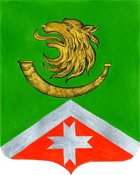 17  июня     2022 года №117Источники финансирования дефицита бюджета муниципального образования  Войсковицкое сельское поселениена 2022 годИсточники финансирования дефицита бюджета муниципального образования  Войсковицкое сельское поселениена 2022 годИсточники финансирования дефицита бюджета муниципального образования  Войсковицкое сельское поселениена 2022 годКодНаименованиеСумма(тыс.руб.)000 01 05 00 00 10 0000 000Изменение остатков средств бюджета на счетах по учету средств бюджета- 153,06Всего источников финансирования дефицита бюджета- 153,06Наименование показателяКод дохода по бюджетной классификации% исполнения  к плану 2022 годаНаименование показателяКод дохода по бюджетной классификации% исполнения  к плану 2022 годаНаименование показателяКод дохода по бюджетной классификацииПлан доходов на 2022 год, (тыс.руб.)  Исполнено за 2022 год (тыс.руб.)% исполнения  к плану 2022 годаНаименование показателяКод дохода по бюджетной классификации% исполнения  к плану 2022 годаНаименование показателяКод дохода по бюджетной классификации% исполнения  к плану 2022 годаНаименование показателяКод дохода по бюджетной классификации% исполнения  к плану 2022 годаНаименование показателяКод дохода по бюджетной классификации% исполнения  к плану 2022 года12 34 5Доходы бюджета - всегоX55 613,0011 797,3021,21в том числе:24 246,705 417,0622,34НАЛОГОВЫЕ И НЕНАЛОГОВЫЕ ДОХОДЫ000 1000000000000000024 246,705 417,0622,34НАЛОГИ НА ПРИБЫЛЬ, ДОХОДЫ182 1010000000000000014 300,003 244,0522,69Налог на доходы физических лиц182 1010200001000011014 300,003 244,0522,69Налог на доходы физических лиц с доходов, источником которых является налоговый агент, за исключением доходов, в отношении которых исчисление и уплата налога осуществляются в соответствии со статьями 227, 227.1 и 228 Налогового кодекса Российской Федерации182 1010201001000011014 300,003 198,4522,37Налог на доходы физических лиц с доходов, источником которых является налоговый агент, за исключением доходов, в отношении которых исчисление и уплата налога осуществляются в соответствии со статьями 227, 227.1 и 228 Налогового кодекса Российской Федерации (сумма платежа (перерасчеты, недоимка и задолженность по соответствующему платежу, в том числе по отмененному)182 1010201001100011014 300,003 201,2722,39НАЛОГИ НА ТОВАРЫ (РАБОТЫ, УСЛУГИ), РЕАЛИЗУЕМЫЕ НА ТЕРРИТОРИИ РОССИЙСКОЙ ФЕДЕРАЦИИ100 103000000000000001 500,00412,1327,48Акцизы по подакцизным товарам (продукции), производимым на территории Российской Федерации100 103020000100001101 500,00412,1327,48Доходы от уплаты акцизов на дизельное топливо, подлежащие распределению между бюджетами субъектов Российской Федерации и местными бюджетами с учетом установленных дифференцированных нормативов отчислений в местные бюджеты100 10302230010000110650,00197,9330,45Доходы от уплаты акцизов на дизельное топливо, подлежащие распределению между бюджетами субъектов Российской Федерации и местными бюджетами с учетом установленных дифференцированных нормативов отчислений в местные бюджеты (по нормативам, установленным Федеральным законом о федеральном бюджете в целях формирования дорожных фондов субъектов Российской Федерации)100 10302231010000110650,00197,9330,45Доходы от уплаты акцизов на моторные масла для дизельных и (или) карбюраторных (инжекторных) двигателей, подлежащие распределению между бюджетами субъектов Российской Федерации и местными бюджетами с учетом установленных дифференцированных нормативов отчислений в местные бюджеты100 1030224001000011050,001,272,54Доходы от уплаты акцизов на моторные масла для дизельных и (или) карбюраторных (инжекторных) двигателей, подлежащие распределению между бюджетами субъектов Российской Федерации и местными бюджетами с учетом установленных дифференцированных нормативов отчислений в местные бюджеты (по нормативам, установленным Федеральным законом о федеральном бюджете в целях формирования дорожных фондов субъектов Российской Федерации)100 1030224101000011050,001,272,54Доходы от уплаты акцизов на автомобильный бензин, подлежащие распределению между бюджетами субъектов Российской Федерации и местными бюджетами с учетом установленных дифференцированных нормативов отчислений в местные бюджеты100 10302250010000110800,00239,4929,94Доходы от уплаты акцизов на автомобильный бензин, подлежащие распределению между бюджетами субъектов Российской Федерации и местными бюджетами с учетом установленных дифференцированных нормативов отчислений в местные бюджеты (по нормативам, установленным Федеральным законом о федеральном бюджете в целях формирования дорожных фондов субъектов Российской Федерации)100 10302251010000110800,00239,4929,94НАЛОГИ НА СОВОКУПНЫЙ ДОХОД182 10500000000000000300,00243,3181,10Единый сельскохозяйственный налог182 10503000010000110300,00243,3181,10Единый сельскохозяйственный налог182 10503010010000110300,00243,3181,10Единый сельскохозяйственный налог (сумма платежа (перерасчеты, недоимка и задолженность по соответствующему платежу, в том числе по отмененному)182 10503010011000110300,00243,1081,03Единый сельскохозяйственный налог (пени по соответствующему платежу)182 10503010012100110-0,21-НАЛОГИ НА ИМУЩЕСТВО182 106000000000000006 060,001 107,6318,28Налог на имущество физических лиц182 106010000000001101 560,0085,375,47Налог на имущество физических лиц, взимаемый по ставкам, применяемым к объектам налогообложения, расположенным в границах сельских поселений182 106010301000001101 560,0085,375,47Налог на имущество физических лиц, взимаемый по ставкам, применяемым к объектам налогообложения, расположенным в границах сельских поселений (сумма платежа (перерасчеты, недоимка и задолженность по соответствующему платежу, в том числе по отмененному)182 106010301010001101 560,0081,605,23Налог на имущество физических лиц, взимаемый по ставкам, применяемым к объектам налогообложения, расположенным в границах сельских поселений (пени по соответствующему платежу)182 10601030102100110-3,76-Земельный налог182 106060000000001104 500,001 022,2622,72Земельный налог с организаций182 106060300000001102 400,00700,0429,17Земельный налог с организаций, обладающих земельным участком, расположенным в границах сельских поселений182 106060331000001102 400,00700,0429,17Земельный налог с физических лиц182 106060400000001102 100,00322,2215,34Земельный налог с физических лиц, обладающих земельным участком, расположенным в границах сельских поселений182 106060431000001102 100,00322,2215,34ДОХОДЫ ОТ ИСПОЛЬЗОВАНИЯ ИМУЩЕСТВА, НАХОДЯЩЕГОСЯ В ГОСУДАРСТВЕННОЙ И МУНИЦИПАЛЬНОЙ СОБСТВЕННОСТИ603 111000000000000001 102,40409,4437,14Доходы, получаемые в виде арендной либо иной платы за передачу в возмездное пользование государственного и муниципального имущества (за исключением имущества бюджетных и автономных учреждений, а также имущества государственных и муниципальных унитарных предприятий, в том числе казенных)603 11105000000000120402,40263,2565,42Доходы от сдачи в аренду имущества, составляющего государственную (муниципальную) казну (за исключением земельных участков)603 11105070000000120402,40263,2565,42Доходы от сдачи в аренду имущества, составляющего казну сельских поселений (за исключением земельных участков)603 11105075100000120402,40263,2565,42Прочие доходы от использования имущества и прав, находящихся в государственной и муниципальной собственности (за исключением имущества бюджетных и автономных учреждений, а также имущества государственных и муниципальных унитарных предприятий, в том числе казенных)603 11109000000000120700,00146,1820,88Прочие поступления от использования имущества, находящегося в государственной и муниципальной собственности (за исключением имущества бюджетных и автономных учреждений, а также имущества государственных и муниципальных унитарных предприятий, в том числе казенных)603 11109040000000120700,00146,1820,88Прочие поступления от использования имущества, находящегося в собственности сельских поселений (за исключением имущества муниципальных бюджетных и автономных учреждений, а также имущества муниципальных унитарных предприятий, в том числе казенных)603 11109045100000120700,00146,1820,88ДОХОДЫ ОТ ПРОДАЖИ МАТЕРИАЛЬНЫХ И НЕМАТЕРИАЛЬНЫХ АКТИВОВ603 11400000000000000962,80--Доходы от реализации имущества, находящегося в государственной и муниципальной собственности (за исключением движимого имущества бюджетных и автономных учреждений, а также имущества государственных и муниципальных унитарных предприятий, в том числе казенных)603 11402000000000000962,80--Доходы от реализации имущества, находящегося в собственности сельских поселений (за исключением движимого имущества муниципальных бюджетных и автономных учреждений, а также имущества муниципальных унитарных предприятий, в том числе казенных), в части реализации основных средств по указанному имуществу603 11402050100000410962,80--Доходы от реализации иного имущества, находящегося в собственности сельских поселений (за исключением имущества муниципальных бюджетных и автономных учреждений, а также имущества муниципальных унитарных предприятий, в том числе казенных), в части реализации основных средств по указанному имуществу603 11402053100000410962,80--ШТРАФЫ, САНКЦИИ, ВОЗМЕЩЕНИЕ УЩЕРБА603 1160000000000000021,500,502,33Административные штрафы, установленные законами субъектов Российской Федерации об административных правонарушениях603 1160200002000014021,500,502,33Административные штрафы, установленные законами субъектов Российской Федерации об административных правонарушениях, за нарушение муниципальных правовых актов603 1160202002000014021,500,502,33БЕЗВОЗМЕЗДНЫЕ ПОСТУПЛЕНИЯ603 2000000000000000031 366,306 380,2420,34БЕЗВОЗМЕЗДНЫЕ ПОСТУПЛЕНИЯ ОТ ДРУГИХ БЮДЖЕТОВ БЮДЖЕТНОЙ СИСТЕМЫ РОССИЙСКОЙ ФЕДЕРАЦИИ603 2020000000000000031 366,306 380,2420,34Дотации бюджетам бюджетной системы Российской Федерации603 2021000000000015019 008,505 702,5530,00Дотации на выравнивание бюджетной обеспеченности из бюджетов муниципальных районов, городских округов с внутригородским делением603 2021600100000015019 008,505 702,5530,00Дотации бюджетам сельских поселений на выравнивание бюджетной обеспеченности из бюджетов муниципальных районов603 2021600110000015019 008,505 702,5530,00Субсидии бюджетам бюджетной системы Российской Федерации (межбюджетные субсидии)603 2022000000000015012 056,88601,774,99Субсидии бюджетам на осуществление дорожной деятельности в отношении автомобильных дорог общего пользования, а также капитального ремонта и ремонта дворовых территорий многоквартирных домов, проездов к дворовым территориям многоквартирных домов населенных пунктов603 202202160000001506 231,08--Субсидии бюджетам сельских поселений на осуществление дорожной деятельности в отношении автомобильных дорог общего пользования, а также капитального ремонта и ремонта дворовых территорий многоквартирных домов, проездов к дворовым территориям многоквартирных домов населенных пунктов603 202202161000001506 231,08--Прочие субсидии603 202299990000001505 825,80601,7710,33Прочие субсидии бюджетам сельских поселений603 202299991000001505 825,80601,7710,33Субвенции бюджетам бюджетной системы Российской Федерации603 20230000000000150300,9275,9225,23Субвенции местным бюджетам на выполнение передаваемых полномочий субъектов Российской Федерации603 202300240000001503,523,52100,00Субвенции бюджетам сельских поселений на выполнение передаваемых полномочий субъектов Российской Федерации603 202300241000001503,523,52100,00Субвенции бюджетам на осуществление первичного воинского учета на территориях, где отсутствуют военные комиссариаты603 20235118000000150297,4072,4024,34Субвенции бюджетам сельских поселений на осуществление первичного воинского учета на территориях, где отсутствуют военные комиссариаты603 20235118100000150297,4072,4024,34Межбюджетные трансферты,получаемые из других бюджетов за 1 квартал 2022 годаМежбюджетные трансферты,получаемые из других бюджетов за 1 квартал 2022 годаМежбюджетные трансферты,получаемые из других бюджетов за 1 квартал 2022 годаМежбюджетные трансферты,получаемые из других бюджетов за 1 квартал 2022 годаМежбюджетные трансферты,получаемые из других бюджетов за 1 квартал 2022 годаКод бюджетной классификацииНаименование бюджетных трансфертов Утверждено в 2022 году (тыс.руб.)Исполнено за 2022 г. (тыс.руб.)% исполненияКод бюджетной классификацииНаименование бюджетных трансфертов Утверждено в 2022 году (тыс.руб.)Исполнено за 2022 г. (тыс.руб.)% исполнения2 02 01001 10 0000 151Дотации бюджетам поселений на выравнивание  бюджетной обеспеченности 19 008,5 5 702,55 30,0%2 02 02216 10 0000 151Субсидии бюджетам поселений на осуществление дорожной деятельности в отношение автодорог общего пользования, а также  капремонта  и ремонта дворовых территорий6 231,08 0,00 0,00%2.02.25567.10.0000.151Субсидии бюджетам сельских поселений на реализацию мероприятий по устойчивому развитию сельских территорий (грантовая поддержка)2 02 02999 10 0000 150Прочие субсидии бюджетам сельских поселений5 825,6 601,77 10,32%20230024100000150Субвенции на обеспечение выполнения органами местного самоуправления МО отдельных полномочий Лен. зобл. в сфере административных правонарушений3,52 3,52 100,00%20235118000000150Субвенции бюджетам сельских поселений на осуществление первичного воинского  учета на территориях, где отсутствуют военные комиссариаты 297,40 72,40 24,34%ВСЕГО:31 366,10 6 380,24 20,34%Наименование показателяКод разделаКод подраздела Бюджет на  2022 год Исполнено за  1 кв.2022г% исполнения  к уточненному плану 2022годаОбщегосударственные вопросы010016068,482402,6314,95%Функционирование Правительства РФ, высших исполнительных органов гос.власти субъектов РФ, местных администраций010415141,902236,6914,77%Обеспечение деятельности финансовых, налоговых и таможенных органов и органов финансового (финансово-бюджетного) надзора0106237,5859,4025,00%Резервные фонды0111100,000,000,00%Другие общегосударственные вопросы 0113589,00106,5418,09%Национальная оборона0200297,4039,7113,35%Мобилизационная и вневойсковая подготовка0203297,4039,7113,35%Национальная безопасность и правоохранительная деятельность0300160,0032,0020,00%Профилактика терроризма и экстремизма0314160,0032,0020,00%Национальная экономика040014885,52830,655,58%Сельское хозяйство и рыболвство040520,000,000,00%Дорожное хозяйство (дорожные фонды)040914375,52830,655,77%Другие вопросы в области национальной экономики0412490,000,000,00%Жилищно-коммунальное хозяйство050011514,101842,8616,00%Жилищное  хозяйство 05011560,70360,3123,08%Коммунальное хозяйство 0502439,3052,5011,95%Благоустройство05039514,101430,0515,03%Образование0700640,0042,006,56%Профессиональная подготовка, переподготовка и повышение квалификации070560,0042,0070,00%Молодежная политика 0707580,000,000,00%Культура, кинематография080011874,605768,2348,58%Культура 080111874,605768,2348,58%Социальная политика10001588,90236,1614,86%Пенсионное обеспечение10011588,90236,1614,86%Физическая культура и спорт11001000,00450,0045,00%Массовый спорт11021000,00450,0045,00%ВСЕГО РАСХОДОВ58029,0011644,2420,06%Распределение бюджетных ассигнований  по целевым статьям, группам и подгруппам видов расходов классификации расходов бюджетов, а также по разделам и подразделам классификации расходов бюджетов бюджета МО Войсковицкое сельское поселение на 2022г  Распределение бюджетных ассигнований  по целевым статьям, группам и подгруппам видов расходов классификации расходов бюджетов, а также по разделам и подразделам классификации расходов бюджетов бюджета МО Войсковицкое сельское поселение на 2022г  Распределение бюджетных ассигнований  по целевым статьям, группам и подгруппам видов расходов классификации расходов бюджетов, а также по разделам и подразделам классификации расходов бюджетов бюджета МО Войсковицкое сельское поселение на 2022г  Распределение бюджетных ассигнований  по целевым статьям, группам и подгруппам видов расходов классификации расходов бюджетов, а также по разделам и подразделам классификации расходов бюджетов бюджета МО Войсковицкое сельское поселение на 2022г  Распределение бюджетных ассигнований  по целевым статьям, группам и подгруппам видов расходов классификации расходов бюджетов, а также по разделам и подразделам классификации расходов бюджетов бюджета МО Войсковицкое сельское поселение на 2022г  Распределение бюджетных ассигнований  по целевым статьям, группам и подгруппам видов расходов классификации расходов бюджетов, а также по разделам и подразделам классификации расходов бюджетов бюджета МО Войсковицкое сельское поселение на 2022г  Распределение бюджетных ассигнований  по целевым статьям, группам и подгруппам видов расходов классификации расходов бюджетов, а также по разделам и подразделам классификации расходов бюджетов бюджета МО Войсковицкое сельское поселение на 2022г  Распределение бюджетных ассигнований  по целевым статьям, группам и подгруппам видов расходов классификации расходов бюджетов, а также по разделам и подразделам классификации расходов бюджетов бюджета МО Войсковицкое сельское поселение на 2022г  Распределение бюджетных ассигнований  по целевым статьям, группам и подгруппам видов расходов классификации расходов бюджетов, а также по разделам и подразделам классификации расходов бюджетов бюджета МО Войсковицкое сельское поселение на 2022г  Распределение бюджетных ассигнований  по целевым статьям, группам и подгруппам видов расходов классификации расходов бюджетов, а также по разделам и подразделам классификации расходов бюджетов бюджета МО Войсковицкое сельское поселение на 2022г  Распределение бюджетных ассигнований  по целевым статьям, группам и подгруппам видов расходов классификации расходов бюджетов, а также по разделам и подразделам классификации расходов бюджетов бюджета МО Войсковицкое сельское поселение на 2022г  Распределение бюджетных ассигнований  по целевым статьям, группам и подгруппам видов расходов классификации расходов бюджетов, а также по разделам и подразделам классификации расходов бюджетов бюджета МО Войсковицкое сельское поселение на 2022г  Распределение бюджетных ассигнований  по целевым статьям, группам и подгруппам видов расходов классификации расходов бюджетов, а также по разделам и подразделам классификации расходов бюджетов бюджета МО Войсковицкое сельское поселение на 2022г  Распределение бюджетных ассигнований  по целевым статьям, группам и подгруппам видов расходов классификации расходов бюджетов, а также по разделам и подразделам классификации расходов бюджетов бюджета МО Войсковицкое сельское поселение на 2022г  Распределение бюджетных ассигнований  по целевым статьям, группам и подгруппам видов расходов классификации расходов бюджетов, а также по разделам и подразделам классификации расходов бюджетов бюджета МО Войсковицкое сельское поселение на 2022г  Распределение бюджетных ассигнований  по целевым статьям, группам и подгруппам видов расходов классификации расходов бюджетов, а также по разделам и подразделам классификации расходов бюджетов бюджета МО Войсковицкое сельское поселение на 2022г  Наименование показателяНаименование показателяЦелевая статья Вид расходаРаздел, подразделБюджет на 2022 годИсполнено за 1 кв.2022г% исполненияПрограммная часть сельских поселенийПрограммная часть сельских поселений39752,798 874,9222,32%Муниципальная программа сельского поселения "Социально-экономическое развитие сельского поселения Гатчинского муниципального района Ленинградской области"Муниципальная программа сельского поселения "Социально-экономическое развитие сельского поселения Гатчинского муниципального района Ленинградской области"7И0000000039752,798 838,3822,32%Мероприятия направленные на достижение цели федерального проекта «Благоустройство сельских территорий»Мероприятия направленные на достижение цели федерального проекта «Благоустройство сельских территорий»7И802S4310895,900,000,00%Реализация комплекса мероприятий по борьбе с борщевиком Сосновского на территориях муниципальных образований Ленинградской области Реализация комплекса мероприятий по борьбе с борщевиком Сосновского на территориях муниципальных образований Ленинградской области 7И802S4310240895,900,000,00%Реализация комплекса мероприятий по борьбе с борщевиком Сосновского на территориях муниципальных образований Ленинградской области (хим.обработка)Реализация комплекса мероприятий по борьбе с борщевиком Сосновского на территориях муниципальных образований Ленинградской области (хим.обработка)7И802S43102440503895,900,000,00%Мероприятия направленные на достижение цели федерального проекта «Дорожная сеть»Мероприятия направленные на достижение цели федерального проекта «Дорожная сеть»7И801S42006904,030,000,00%Капитальный ремонт и ремонт автомобильных дорог общего пользования местного значения, имеющих приоритетный социально значимый характер Капитальный ремонт и ремонт автомобильных дорог общего пользования местного значения, имеющих приоритетный социально значимый характер 7И801S42002406904,030,000,00%Капитальный ремонт и ремонт автомобильных дорог общего пользования местного значения, имеющих приоритетный социально значимый характер (ремонт дор. ул. Молодежная 3-8)Капитальный ремонт и ремонт автомобильных дорог общего пользования местного значения, имеющих приоритетный социально значимый характер (ремонт дор. ул. Молодежная 3-8)7И801S420024404096904,030,000,00%Комплекс процессных мероприятий "Стимулирование экономической активности на территории МО Войсковицкое сельское поселение"Комплекс процессных мероприятий "Стимулирование экономической активности на территории МО Войсковицкое сельское поселение"7И40100000590,000,000,00Оценка недвижимости, признание прав и регулирование отношений по муниципальной собственностиОценка недвижимости, признание прав и регулирование отношений по муниципальной собственности7И4001503024080,000,000,00%Оценка недвижимости, признание прав и регулирование отношений по муниципальной собственностиОценка недвижимости, признание прав и регулирование отношений по муниципальной собственности7И40015030244011380,000,000,00%Мероприятия в области владения, пользования и распоряжения имуществом, навхордящимся в мун.юсобственности Мероприятия в области владения, пользования и распоряжения имуществом, навхордящимся в мун.юсобственности 7И40015031240330,000,000,00%Мероприятия в области владения, пользования и распоряжения имуществом, навхордящимся в мун.юсобственностиМероприятия в области владения, пользования и распоряжения имуществом, навхордящимся в мун.юсобственности7И400150312440412330,000,000,00%Мероприятия в области строительства, архитектуры и градостроительства Мероприятия в области строительства, архитектуры и градостроительства 7И40115170240150,000,000,00%Мероприятия в области строительства, архитектуры и градостроительства Мероприятия в области строительства, архитектуры и градостроительства 7И401151702440412150,000,000,00%Мероприятия по землеустройству и землепользованию Мероприятия по землеустройству и землепользованию 7И401151802400,000,000,00%Мероприятия по землеустройству и землепользованию Мероприятия по землеустройству и землепользованию 7И4011518024404120,000,000,00%Мероприятия по развитию и поддержке  малого и среднего предпринимательстваМероприятия по развитию и поддержке  малого и среднего предпринимательства7И4011551024010,000,000,00%Мероприятия по развитию и поддержке  малого и среднего предпринимательстваМероприятия по развитию и поддержке  малого и среднего предпринимательства7И40115510244041210,000,000,00%Содействие созданию условий для развития сельского хозяйстваСодействие созданию условий для развития сельского хозяйства7И4011552024020,000,000,00%Содействие созданию условий для развития сельского хозяйстваСодействие созданию условий для развития сельского хозяйства7И40115520244040520,000,000,00%Комплекс процессных мероприятий "Обеспечение безопасности на территории  МО Войсковицкое сельское поселение"      Комплекс процессных мероприятий "Обеспечение безопасности на территории  МО Войсковицкое сельское поселение"      7И40200000160,0032,0020,00%Проведение мероприятий по гражданской оборонеПроведение мероприятий по гражданской обороне7И402150902400,000,000,00%Проведение мероприятий по гражданской оборонеПроведение мероприятий по гражданской обороне7И4021509024403090,000,000,00%Предупреждение и ликвидация последствий чрезвычайных ситуаций и стихийных бедствий природного и техногенного характераПредупреждение и ликвидация последствий чрезвычайных ситуаций и стихийных бедствий природного и техногенного характера7И402151002400,000,000,00%Предупреждение и ликвидация последствий чрезвычайных ситуаций и стихийных бедствий природного и техногенного характераПредупреждение и ликвидация последствий чрезвычайных ситуаций и стихийных бедствий природного и техногенного характера7И4021510024403090,000,000,00%Ообеспечение  первичных мер пожарной безопасности Ообеспечение  первичных мер пожарной безопасности 7И40215120240150,0032,0021,33%Ообеспечение  первичных мер пожарной безопасности Ообеспечение  первичных мер пожарной безопасности 7И402151202440314150,0032,0021,33%Профилактика терроризма и экстремизма Профилактика терроризма и экстремизма 7И4021569024010,000,000,00%Профилактика терроризма и экстремизма Профилактика терроризма и экстремизма 7И40215690244031410,000,000,00%Мероприятия по формированию законопослушного поведения участников дорожного движенияМероприятия по формированию законопослушного поведения участников дорожного движения7И402156902400,000,000,00%Мероприятия по формированию законопослушного поведения участников дорожного движенияМероприятия по формированию законопослушного поведения участников дорожного движения7И4021569024404090,000,000,00%Коплекс процессных мероприятий "Жилищно-коммунальное хозяйство, содержание автомобильных дорог и благоустройство территории МО Войсковицкое сельское поселение" Коплекс процессных мероприятий "Жилищно-коммунальное хозяйство, содержание автомобильных дорог и благоустройство территории МО Войсковицкое сельское поселение" 7И4030000017748,262 588,1514,58%ЖИЛИЩНОЕ ХОЗЯЙСТВОЖИЛИЩНОЕ ХОЗЯЙСТВО1340,50305,2622,77%Мероприятия в области жилищного хозяйства Мероприятия в области жилищного хозяйства 7И40315210240220,5015,086,84%Мероприятия в области жилищного хозяйства Мероприятия в области жилищного хозяйства 7И403152102440501220,5015,086,84%Перечисление ежемесячных взносов в фонд капитального ремонта общего имущества в многоквартирном доме на счет регионального оператораПеречисление ежемесячных взносов в фонд капитального ремонта общего имущества в многоквартирном доме на счет регионального оператора7И403164002401 100,00290,1826,38%Перечисление ежемесячных взносов в фонд капитального ремонта общего имущества в многоквартирном доме на счет регионального оператораПеречисление ежемесячных взносов в фонд капитального ремонта общего имущества в многоквартирном доме на счет регионального оператора7И4031640024305011 100,00290,1826,38%Мероприятия по обеспечению мер пожарной безопасности Мероприятия по обеспечению мер пожарной безопасности 7И403151200,000,000,00%Мероприятия по обеспечению мер пожарной безопасности Мероприятия по обеспечению мер пожарной безопасности 7И4031512124405010,000,000,00%Мероприятия по энергосбережению и повышению энергоэффективностиМероприятия по энергосбережению и повышению энергоэффективности7И4031553020,000,000,00%Мероприятия по энергосбережению и повышению энергоэффективностиМероприятия по энергосбережению и повышению энергоэффективности7И40315530244050120,000,000,00%КОММУНАЛЬНОЕ ХОЗЯЙСТВОКОММУНАЛЬНОЕ ХОЗЯЙСТВО318,0722,196,98%Мероприятия в области коммунального хозяйства Мероприятия в области коммунального хозяйства 7И40315220240318,0722,196,98%Мероприятия в области коммунального хозяйства Мероприятия в области коммунального хозяйства 7И403152202440502149,980,000,00%Мероприятия в области коммунального хозяйства Мероприятия в области коммунального хозяйства 7И403152202470502168,0922,1913,20%БЛАГОУСТРОЙСТВОБЛАГОУСТРОЙСТВО8618,201 430,0516,59% Организация уличного освещения  Организация уличного освещения 7И403153802 200,00452,5720,57% Организация уличного освещения  Организация уличного освещения 7И403153802440503300,00117,8239,27% Организация уличного освещения  Организация уличного освещения 7И4031538024705031 900,00334,7517,62% Организация уличного освещения  Организация уличного освещения 7И403S08802400,000,000,00% Организация уличного освещения  Организация уличного освещения 7И403S08802440503Мероприятия по озеленению территории  Мероприятия по озеленению территории  7И40315400240150,000,000,00%Мероприятия по озеленению территории  Мероприятия по озеленению территории  7И403154002440503150,000,000,00%Организация и содержание мест захоронений Организация и содержание мест захоронений 7И40315410244544,000,000,00%Организация и содержание мест захоронений Организация и содержание мест захоронений 7И403154102440503544,000,000,00%Мероприятия в области благоустройстваМероприятия в области благоустройства7И403154202404623,50905,0119,57%Мероприятия в области благоустройстваМероприятия в области благоустройства7И4031542024405034623,50905,0119,57%Мероприятия по энергосбережению и повышению энергетической эффективности Мероприятия по энергосбережению и повышению энергетической эффективности 7И40315530240300,000,000,00%Мероприятия по энергосбережению и повышению энергетической эффективности Мероприятия по энергосбережению и повышению энергетической эффективности 7И403155302440503300,000,000,00%Сбор и удаление  ТКО с несанкционированных свалокСбор и удаление  ТКО с несанкционированных свалок7И40316720240400,0072,4618,11%Сбор и удаление  ТКО с несанкционированных свалокСбор и удаление  ТКО с несанкционированных свалок7И403167202440503400,0072,4618,11%Мероприятия в целях реализации областного закона от 15.января 2018 года №3-оз "О содействии участию населения в осуществлении местного самоуправления в иных формах на территориях административных центров и городских поселков муниципальных образований Ленинградской областиМероприятия в целях реализации областного закона от 15.января 2018 года №3-оз "О содействии участию населения в осуществлении местного самоуправления в иных формах на территориях административных центров и городских поселков муниципальных образований Ленинградской области7И300S46602400,000,000,00%Мероприятия в целях реализации областного закона от 15.января 2018 года №3-оз "О содействии участию населения в осуществлении местного самоуправления в иных формах на территориях административных центров и городских поселков муниципальных образований Ленинградской областиМероприятия в целях реализации областного закона от 15.января 2018 года №3-оз "О содействии участию населения в осуществлении местного самоуправления в иных формах на территориях административных центров и городских поселков муниципальных образований Ленинградской области7И300S466024405030,000,000,00%Мероприятия в целях реализации областного закона от 28. декабря 2018 года   №147-ОЗ " О старостахсельских населенных пунктов Ленинградской области и содействии участию населения в осуществлении местного самоуправления в иных формах на частях территорий муниципальных образований Ленинградской области"Мероприятия в целях реализации областного закона от 28. декабря 2018 года   №147-ОЗ " О старостахсельских населенных пунктов Ленинградской области и содействии участию населения в осуществлении местного самоуправления в иных формах на частях территорий муниципальных образований Ленинградской области"7И403S4770240400,700,000,00%Мероприятия в целях реализации областного закона от 28. декабря 2018 года №147-ОЗ " О старостахсельских населенных пунктов Ленинградской области и содействии участию населения в осуществлении местного самоуправления в иных формах на частях территорий муниципальных образований Ленинградской области"Мероприятия в целях реализации областного закона от 28. декабря 2018 года №147-ОЗ " О старостахсельских населенных пунктов Ленинградской области и содействии участию населения в осуществлении местного самоуправления в иных формах на частях территорий муниципальных образований Ленинградской области"7И403S47702440503400,700,000,00%Поддержка развития общественной инфпаструктуры муниципального значенияПоддержка развития общественной инфпаструктуры муниципального значения7И403S48402400,000,000,00%Поддержка развития общественной инфпаструктуры муниципального значенияПоддержка развития общественной инфпаструктуры муниципального значения7И403S484024405030,000,000,00%ДОРОЖНЫЙ ФОНДДОРОЖНЫЙ ФОНД7471,49830,6511,11%Проведение мероприятий по обеспечению безопасности дорожного движения Проведение мероприятий по обеспечению безопасности дорожного движения 7И40315540240100,008,008,00%Проведение мероприятий по обеспечению безопасности дорожного движения Проведение мероприятий по обеспечению безопасности дорожного движения 7И403155402440409100,008,008,00%Содержание и уборка автомобильных дорогСодержание и уборка автомобильных дорог7И40315600240909,88822,650,00%Содержание и уборка автомобильных дорогСодержание и уборка автомобильных дорог7И403156002440409909,88822,650,00%Ремонт автомобильных дорог общего пользования местного значенияРемонт автомобильных дорог общего пользования местного значения7И40316230240350,000,000,00%Ремонт автомобильных дорог общего пользования местного значенияРемонт автомобильных дорог общего пользования местного значения7И403162302440409350,000,000,00%Ремонт автомобильных дорог общего пользования местного значенияРемонт автомобильных дорог общего пользования местного значения7И403720202400,000,000,00%Ремонт автомобильных дорог общего пользования местного значенияРемонт автомобильных дорог общего пользования местного значения7И4037202024404090,000,000,00%Капитальный ремонт и ремонт автомобильных дорог общего пользования местного значения Капитальный ремонт и ремонт автомобильных дорог общего пользования местного значения 7И300S01402400,000,000,00%Капитальный ремонт и ремонт автомобильных дорог общего пользования местного значения  (КДХ)Капитальный ремонт и ремонт автомобильных дорог общего пользования местного значения  (КДХ)7И300S014024404090,000,000,00%Мероприятия в целях реализации областного закона от 15.января 2018 года №3-оз "О содействии участию населения в осуществлении местного самоуправления в иных формах на территориях административных центров и городских поселков муниципальных образований Ленинградской областиМероприятия в целях реализации областного закона от 15.января 2018 года №3-оз "О содействии участию населения в осуществлении местного самоуправления в иных формах на территориях административных центров и городских поселков муниципальных образований Ленинградской области7И403S46602402513,810,000,00%Мероприятия в целях реализации областного закона от 15.января 2018 года №3-оз "О содействии участию населения в осуществлении местного самоуправления в иных формах на территориях административных центров и городских поселков муниципальных образований Ленинградской области (рем.двор.тер. Молодежная 6)Мероприятия в целях реализации областного закона от 15.января 2018 года №3-оз "О содействии участию населения в осуществлении местного самоуправления в иных формах на территориях административных центров и городских поселков муниципальных образований Ленинградской области (рем.двор.тер. Молодежная 6)7И403S466024404092513,810,000,00%Поддержка развития общественной инфраструктуры муниципального значенияПоддержка развития общественной инфраструктуры муниципального значения7И403S48402403597,800,000,00%Поддержка развития общественной инфпаструктуры муниципального значения (рем.двор.тер.Молодежная д.4)Поддержка развития общественной инфпаструктуры муниципального значения (рем.двор.тер.Молодежная д.4)7И403S484024404093597,800,000,00%  Комплекс процессных мероприятий "Развитие культуры, организация праздничных мероприятий  на территории МО Войсковицкое  сельское поселение"  Комплекс процессных мероприятий "Развитие культуры, организация праздничных мероприятий  на территории МО Войсковицкое  сельское поселение"7И4040000011 874,605 768,2348,58%КУЛЬТУРАКУЛЬТУРА6 360,404 214,6966,26%Обеспечение деятельности подведомственных учреждений культуры Обеспечение деятельности подведомственных учреждений культуры 7И404125006106 056,404 148,0968,49%Обеспечение деятельности подведомственных учреждений культуры (Мун.задание)Обеспечение деятельности подведомственных учреждений культуры (Мун.задание)7И4041250061108016 056,404 148,0968,49%Обеспечение деятельности подведомственных учреждений культуры (Иные цели)Обеспечение деятельности подведомственных учреждений культуры (Иные цели)7И4041250061208010,000,000,00% Проведение культурно-массовых мероприятий к праздничным и памятным датам Проведение культурно-массовых мероприятий к праздничным и памятным датам 7И40415630240140,004,603,29%Проведение культурно-массовых мероприятий к праздничным и памятным датам (адм)Проведение культурно-массовых мероприятий к праздничным и памятным датам (адм)7И4041563024208010,000,00Проведение культурно-массовых мероприятий к праздничным и памятным датам (адм)Проведение культурно-массовых мероприятий к праздничным и памятным датам (адм)7И404156302440801140,004,603,29%Проведение культурно-массовых мероприятий к праздничным и памятным датам Проведение культурно-массовых мероприятий к праздничным и памятным датам 7И40415630610164,0062,000,00%Проведение культурно-массовых мероприятий к праздничным и памятным датам (мун.задание)Проведение культурно-массовых мероприятий к праздничным и памятным датам (мун.задание)7И404156306110801164,0062,000,00%Проведение культурно-массовых мероприятий к праздничным и памятным датам (иные цели)Проведение культурно-массовых мероприятий к праздничным и памятным датам (иные цели)7И4041563061208010,000,000,00% Дополнительные расходы на сохранение целевых показателей повышения оплаты труда работников мун.учреждений культуры в соответствии с Указом Президента РФ от 07.05.2012 №597 "О мероприятиях по реализации гос.соц.политики" (ДК)Дополнительные расходы на сохранение целевых показателей повышения оплаты труда работников мун.учреждений культуры в соответствии с Указом Президента РФ от 07.05.2012 №597 "О мероприятиях по реализации гос.соц.политики" (ДК)7И400S03636100,000,000,00%Дополнительные расходы на сохранение целевых показателей повышения оплаты труда работников мун.учреждений культуры в соответствии с Указом Президента РФ от 07.05.2012 №597 "О мероприятиях по реализации гос.соц.политики" (ДК)Дополнительные расходы на сохранение целевых показателей повышения оплаты труда работников мун.учреждений культуры в соответствии с Указом Президента РФ от 07.05.2012 №597 "О мероприятиях по реализации гос.соц.политики" (ДК)7И400S036361208010,000,000,00%Обеспечение деятельности подведомственных учреждений культуры                                                                                                                                                                                                                  Обеспечение деятельности подведомственных учреждений культуры                                                                                                                                                                                                                  7И404720206100,000,000,00% Обеспечение деятельности подведомственных учреждений культуры      (Деп.ЗАКС)                                                                                                                                                                                                            Обеспечение деятельности подведомственных учреждений культуры      (Деп.ЗАКС)                                                                                                                                                                                                            7И4047202061208010,000,000,00% БИБЛИОТЕКАБИБЛИОТЕКА5 514,201 553,5528,17%Обеспечение деятельности муниципальных библиотек Обеспечение деятельности муниципальных библиотек 7И40412600610700,00350,0050,00%Обеспечение деятельности муниципальных библиотек (мун.задание)Обеспечение деятельности муниципальных библиотек (мун.задание)7И404126006110801700,00350,0050,00%Обеспечение деятельности муниципальных библиотек (иные цели)Обеспечение деятельности муниципальных библиотек (иные цели)7И4001260061208010,000,000,00%Дополнительные расходы на сохранение целевых показателей повышения оплаты труда работников мун.учреждений культуры в соответствии с Указом Президента РФ от 07.05.2012 №597 "О мероприятиях по реализации гос.соц.политики" (библиотека)Дополнительные расходы на сохранение целевых показателей повышения оплаты труда работников мун.учреждений культуры в соответствии с Указом Президента РФ от 07.05.2012 №597 "О мероприятиях по реализации гос.соц.политики" (библиотека)7И400S03616104 814,201 203,5525,00%Дополнительные расходы на сохранение целевых показателей повышения оплаты труда работников мун.учреждений культуры в соответствии с Указом Президента РФ от 07.05.2012 №597 "О мероприятиях по реализации гос.соц.политики" (библиотека)Дополнительные расходы на сохранение целевых показателей повышения оплаты труда работников мун.учреждений культуры в соответствии с Указом Президента РФ от 07.05.2012 №597 "О мероприятиях по реализации гос.соц.политики" (библиотека)7И400S036161108014 814,201 203,5525,00%КАПИТАЛЬНЫЙ РЕМОНТ УЧРЕЖДЕНИЙКАПИТАЛЬНЫЙ РЕМОНТ УЧРЕЖДЕНИЙ0,000,000,00%Капитальный ремонт объектов государственной (муниципальной) собственности в рамках подпрограммы "Развитие культуры, организация праздничных мероприятий на территории Войсковицкого сельского поселения Гатчинского муниципального района" муниципальной программы "Социально-экономическое развитие Войсковицкого сельского поселения"Капитальный ремонт объектов государственной (муниципальной) собственности в рамках подпрограммы "Развитие культуры, организация праздничных мероприятий на территории Войсковицкого сельского поселения Гатчинского муниципального района" муниципальной программы "Социально-экономическое развитие Войсковицкого сельского поселения"7И400156406100,000,000,00%Капитальный ремонт объектов государственной (муниципальной) собственности в рамках подпрограммы "Развитие культуры, организация праздничных мероприятий на территории Войсковицкого сельского поселения Гатчинского муниципального района" муниципальной программы "Социально-экономическое развитие Войсковицкого сельского поселения"Капитальный ремонт объектов государственной (муниципальной) собственности в рамках подпрограммы "Развитие культуры, организация праздничных мероприятий на территории Войсковицкого сельского поселения Гатчинского муниципального района" муниципальной программы "Социально-экономическое развитие Войсковицкого сельского поселения"7И4001564061208010,000,000,00%Капитальный ремонт объектов государственной (муниципальной) собственности в рамках подпрограммы "Развитие культуры, организация праздничных мероприятий на территории Войсковицкого сельского поселения Гатчинского муниципального района" муниципальной программы "Социально-экономическое развитие Войсковицкого сельского поселения"Капитальный ремонт объектов государственной (муниципальной) собственности в рамках подпрограммы "Развитие культуры, организация праздничных мероприятий на территории Войсковицкого сельского поселения Гатчинского муниципального района" муниципальной программы "Социально-экономическое развитие Войсковицкого сельского поселения"7И400S06706100,000,000,00%Капитальный ремонт объектов государственной (муниципальной) собственности в рамках подпрограммы "Развитие культуры, организация праздничных мероприятий на территории Войсковицкого сельского поселения Гатчинского муниципального района" муниципальной программы "Социально-экономическое развитие Войсковицкого сельского поселения"Капитальный ремонт объектов государственной (муниципальной) собственности в рамках подпрограммы "Развитие культуры, организация праздничных мероприятий на территории Войсковицкого сельского поселения Гатчинского муниципального района" муниципальной программы "Социально-экономическое развитие Войсковицкого сельского поселения"7И400S067061208010,000,000,00% Комплекс процессных мероприятий "Развитие культуры, организация праздничных мероприятий  на территории МО Войсковицкое  сельское поселение" Комплекс процессных мероприятий "Развитие культуры, организация праздничных мероприятий  на территории МО Войсковицкое  сельское поселение"7И405000001 580,00450,0028,48%МОЛОДЕЖНАЯ ПОЛИТИКАМОЛОДЕЖНАЯ ПОЛИТИКА580,000,000,00%Организация и проведение культурно-массовых молодежных мероприятий Организация и проведение культурно-массовых молодежных мероприятий 7И4051523024050,000,000,00%Организация и проведение культурно-массовых молодежных мероприятий Организация и проведение культурно-массовых молодежных мероприятий 7И40515230244070750,000,000,00%Реализация комплекса мер по профилактике девиантного поведения молодежи и трудовой адаптации несовершеннолетнихРеализация комплекса мер по профилактике девиантного поведения молодежи и трудовой адаптации несовершеннолетних7И40518310110530,000,000,00%Реализация комплекса мер по профилактике девиантного поведения молодежи и трудовой адаптации несовершеннолетнихРеализация комплекса мер по профилактике девиантного поведения молодежи и трудовой адаптации несовершеннолетних7И405183101110707400,000,000,00%Реализация комплекса мер по профилактике девиантного поведения молодежи и трудовой адаптации несовершеннолетнихРеализация комплекса мер по профилактике девиантного поведения молодежи и трудовой адаптации несовершеннолетних7И405183101190707130,000,000,00%МАССОВЫЙ СПОРТМАССОВЫЙ СПОРТ1 000,00450,0045,00%Обеспечение деятельности подведомственных учреждений физкультуры и спорта Обеспечение деятельности подведомственных учреждений физкультуры и спорта 7И40512800610900,00450,0050,00%Обеспечение деятельности подведомственных учреждений физкультуры и спорта  (мун.задание)Обеспечение деятельности подведомственных учреждений физкультуры и спорта  (мун.задание)7И405128006111102900,00450,0050,00%Проведение мероприятий в области спорта и физической культурыПроведение мероприятий в области спорта и физической культуры7И405153402400,000,000,00% Проведение мероприятий в области спорта и физической культуры (адм)Проведение мероприятий в области спорта и физической культуры (адм)7И4051534024411020,000,000,00% Проведение мероприятий в области спорта и физической культурыПроведение мероприятий в области спорта и физической культуры7И40515340610100,000,000,00%Проведение мероприятий в области спорта и физической культуры (мун.задание)Проведение мероприятий в области спорта и физической культуры (мун.задание)7И405153406111102100,000,000,00%Проведение мероприятий в области спорта и физической культуры (Иные цели)Проведение мероприятий в области спорта и физической культуры (Иные цели)7И4051534061211020,000,000,00% Непрограмные расходы органов местного самоуправленияНепрограмные расходы органов местного самоуправления600000000018 276,212 805,8615,35%Расходы на выплаты муниципальным служащим Расходы на выплаты муниципальным служащим 61Ф020000011 675,981 497,5012,82%Расходы на выплаты муниципальным служащим Расходы на выплаты муниципальным служащим 61Ф02110201209 598,381 181,2012,30%Расходы на выплаты гаве администрации (ФОТ)Расходы на выплаты гаве администрации (ФОТ)61Ф021102012101047 298,00961,1713,17%Расходы на выплаты муниципальным служащим (иные выплаты)Расходы на выплаты муниципальным служащим (иные выплаты)61Ф02110201220104161,980,840,52%Расходы на выплаты муниципальным служащим (Взносы)Расходы на выплаты муниципальным служащим (Взносы)61Ф021102012901042 138,40219,1810,25%Расходы на выплаты гаве администрацииРасходы на выплаты гаве администрации61Ф02110401202 077,60316,3015,22%Расходы на выплаты гаве администрации (ФОТ)Расходы на выплаты гаве администрации (ФОТ)61Ф021104012101041 593,60261,0916,38%Расходы на выплаты гаве администрации (иные выплаты)Расходы на выплаты гаве администрации (иные выплаты)61Ф0211020122010414,000,000,00%Расходы на выплаты гаве администрации (Взносы)Расходы на выплаты гаве администрации (Взносы)61Ф02110401290104470,0055,2111,75%Поощрение муниципальных управленческих команд в рамках непрограмных расходов ОМСУПоощрение муниципальных управленческих команд в рамках непрограмных расходов ОМСУ61Ф02554901200,000,000,00%Фонд опалты труда гос. (муниципальных органов)Фонд опалты труда гос. (муниципальных органов)61Ф025549012101040,000,000,00%Взносы по обязательному страхованию на выплаты денежного содержания и иные выплаты работникам гос.(муниципальных) органовВзносы по обязательному страхованию на выплаты денежного содержания и иные выплаты работникам гос.(муниципальных) органов61Ф025549012901040,000,000,00%Прочие расходы на содержание органов местного самоуправленияПрочие расходы на содержание органов местного самоуправления61П00000003 465,92739,2021,33%Прочие расходы на содержание органов местного самоуправленияПрочие расходы на содержание органов местного самоуправления61П01110303 372,40739,2021,92%Обеспечение деятельности органов местного самоуправленияОбеспечение деятельности органов местного самоуправления61П0111030120919,50121,8713,25%Обеспечение деятельности органов местного самоуправления (ФОТ)Обеспечение деятельности органов местного самоуправления (ФОТ)61П01110301210104696,5098,5214,15%Обеспечение деятельности органов местного самоуправления (иные выплаты)Обеспечение деятельности органов местного самоуправления (иные выплаты)61П011103012201043,000,000,00%Обеспечение деятельности органов местного самоуправления (Взносы)Обеспечение деятельности органов местного самоуправления (Взносы)61П01110301290104220,0023,3510,61%Обеспечение деятельности органов местного самоуправленияОбеспечение деятельности органов местного самоуправления61П01110302402 452,90617,3325,17%Обеспечение деятельности органов местного самоуправленияОбеспечение деятельности органов местного самоуправления61П01110302420104732,02141,4719,33%Обеспечение деятельности органов местного самоуправленияОбеспечение деятельности органов местного самоуправления61П011103024401041 407,98384,9927,34%Обеспечение деятельности органов местного самоуправленияОбеспечение деятельности органов местного самоуправления61П01110302470104312,9090,8729,04%Диспансеризация работников органов местного самоуправленияДиспансеризация работников органов местного самоуправления61П011507024090,000,000,00%Диспансеризация работников органов местного самоуправленияДиспансеризация работников органов местного самоуправления61П0115070244010490,000,000,00%Осуществление полномочий в сфере административных правонарушенийОсуществление полномочий в сфере административных правонарушений61П01713402403,520,000,00%Осуществление полномочий в сфере административных правонарушенийОсуществление полномочий в сфере административных правонарушений61П017134024401043,520,000,00%Обеспечение деятельности Совета депутатов муниципального образованияОбеспечение деятельности Совета депутатов муниципального образования61П01110501200,000,000,00%Обеспечение деятельности Совета депутатов муниципального образованияОбеспечение деятельности Совета депутатов муниципального образования61П011105012301030,000,000,00%Обеспечение деятельности Совета депутатов муниципального образованияОбеспечение деятельности Совета депутатов муниципального образования61П01110502400,000,000,00%Обеспечение деятельности Совета депутатов муниципального образованияОбеспечение деятельности Совета депутатов муниципального образования61П011105024401030,000,000,00%Прочие расходыПрочие расходы62Д0000003134,31569,1718,15%Исполнение функций органов местного самоуправленияИсполнение функций органов местного самоуправления62Д0100000639,01186,7529,22%Проведение выборов и референдумовПроведение выборов и референдумов62Д01110708000,000,000,00%Обеспечение проведения выборов и референдумовОбеспечение проведения выборов и референдумов629001107088001070,000,000,00%ПЕРЕДАЧА ПОЛНОМОЧИЙ ПЕРЕДАЧА ПОЛНОМОЧИЙ 62Д0100000540579,01144,7525,00%Иные межбюджетные трансферты на осуществление полномочий по жилищному контролюИные межбюджетные трансферты на осуществление полномочий по жилищному контролю62Д01130105400501191,2047,8025,00%Иные межбюджетные трансферты на осуществление части полномочий по исполнению бюджета муниципального  образованияИные межбюджетные трансферты на осуществление части полномочий по исполнению бюджета муниципального  образования62Д01130205400106137,1034,2825,00%Иные межбюджетные трансферты на осуществление части полномочий по некоторым жилищным вопросамИные межбюджетные трансферты на осуществление части полномочий по некоторым жилищным вопросам62Д0113030540050129,007,2525,00%Передача полномочий по регулированию тарифов на товары и услуги организаций коммунального комплекса в рамках непрограммных расходов ОМСУПередача полномочий по регулированию тарифов на товары и услуги организаций коммунального комплекса в рамках непрограммных расходов ОМСУ62Д011304054005020,000,000,00% Иные межбюджетные трансферты на осуществление части полномочий по осуществлению финансового контроля бюджетов поселенийИные межбюджетные трансферты на осуществление части полномочий по осуществлению финансового контроля бюджетов поселений62Д0113060540010642,2810,5725,00%Иные межбюджетные трансферты на осуществление части полномочий по организации централизованного тепло-водоснабжения населения и водоотведенияИные межбюджетные трансферты на осуществление части полномочий по организации централизованного тепло-водоснабжения населения и водоотведения62Д01130705400502121,2330,3125,00%Иные межбюджетные трансферты на осуществление части полномочий по осуществлению внутренненго финансового контроля в сфере закупок и бюджетных правоотношений бюджета муниципального образования Иные межбюджетные трансферты на осуществление части полномочий по осуществлению внутренненго финансового контроля в сфере закупок и бюджетных правоотношений бюджета муниципального образования 62Д011315540010658,2014,5525,00%Резервные фонды Резервные фонды 62Д0115020870100,000,000,00%Резервные фонды местных администрацийРезервные фонды местных администраций62Д01150208700111100,000,000,00%Обучение и повышение квалификации Обучение и повышение квалификации 62Д011627124060,0042,0070,00%Обучение и повышение квалификации Обучение и повышение квалификации 62Д0116271244070560,0042,0070,00%Непрограмные расходыНепрограмные расходы62Д02000002 387,50382,4216,02%Оценка недвижимости, признание прав и регулирование отношений по государственной и муниципальной собственностиОценка недвижимости, признание прав и регулирование отношений по государственной и муниципальной собственности62Д02150302400,000,000,00% Оценка недвижимости, признание прав и регулирование отношений по государственной и муниципальной собственностиОценка недвижимости, признание прав и регулирование отношений по государственной и муниципальной собственности62Д021503024401130,000,000,00% Проведение прочих  мероприятий организационного характера Проведение прочих  мероприятий организационного характера 62Д0215050240225,0010,004,44%Проведение прочих  мероприятий организационного характера Проведение прочих  мероприятий организационного характера 62Д02150502440113225,0010,004,44%Проведение прочих  мероприятий организационного характера Проведение прочих  мероприятий организационного характера 62Д0215050850123,0060,0048,78%Проведение прочих  мероприятий организационного характера Проведение прочих  мероприятий организационного характера 62Д0215050852011330,000,000,00%Проведение прочих  мероприятий организационного характера Проведение прочих  мероприятий организационного характера 62Д0215050853011393,0060,0064,52%Выплаты материальной помощи, поощрения за особые заслуги физ.  и юр.лицамВыплаты материальной помощи, поощрения за особые заслуги физ.  и юр.лицам62Д021506035015,000,000,00%Выплаты материальной помощи, поощрения за особые заслуги физ. и юр.лицамВыплаты материальной помощи, поощрения за особые заслуги физ. и юр.лицам62Д0215060350011315,000,000,00%Содержание муниципального нежилого фонда, в том числе капитальный ремонт муниципального нежилого фонда (кроме зданий, переданных в оперативное управление подведомственным учреждениям) Содержание муниципального нежилого фонда, в том числе капитальный ремонт муниципального нежилого фонда (кроме зданий, переданных в оперативное управление подведомственным учреждениям) 62Д02155002400,000,000,00% Содержание муниципального нежилого фонда, в том числе капитальный ремонт муниципального нежилого фонда (кроме зданий, переданных в оперативное управление подведомственным учреждениям) Содержание муниципального нежилого фонда, в том числе капитальный ремонт муниципального нежилого фонда (кроме зданий, переданных в оперативное управление подведомственным учреждениям) 62Д021550024401130,000,000,00% Содержание муниципального нежилого фонда, в том числе капитальный ремонт муниципального нежилого фонда (кроме зданий, переданных в оперативное управление подведомственным учреждениям) Содержание муниципального нежилого фонда, в том числе капитальный ремонт муниципального нежилого фонда (кроме зданий, переданных в оперативное управление подведомственным учреждениям) 62Д021550024701130,000,000,00% Оуществление мер по пртиводействию коррупции Оуществление мер по пртиводействию коррупции 62Д021700424045,005,0411,20%Оуществление мер по пртиводействию коррупции Оуществление мер по пртиводействию коррупции 62Д021700424201130,000,000,00% Оуществление мер по пртиводействию коррупции Оуществление мер по пртиводействию коррупции 62Д0217004244011345,005,0411,20%Проведение мероприятий по обеспечению публикаций муниципальных правовых актов и информированию населения о деятельности органов местного самоуравления Проведение мероприятий по обеспечению публикаций муниципальных правовых актов и информированию населения о деятельности органов местного самоуравления 62Д0217110244101,0031,5031,19%Проведение мероприятий по обеспечению публикаций муниципальных правовых актов и информированию населения о деятельности органов местного самоуравления Проведение мероприятий по обеспечению публикаций муниципальных правовых актов и информированию населения о деятельности органов местного самоуравления 62Д02171102440113101,0031,5031,19%Доплаты к пенсиям муниципальных служащихДоплаты к пенсиям муниципальных служащих62Д02152803201 588,90236,1614,86%Доплаты к пенсиям муниципальных служащих Доплаты к пенсиям муниципальных служащих 62Д021528032110011 588,90236,1614,86%ОСУЩЕСТВЛЕНИЕ ПЕРВИЧНОГО ВОИНСКОГО УЧЕТАОСУЩЕСТВЛЕНИЕ ПЕРВИЧНОГО ВОИНСКОГО УЧЕТА297,4039,7113,35%Осуществление первичного воинского учета на территориях, где отсутствуют военные комиссариаты Осуществление первичного воинского учета на территориях, где отсутствуют военные комиссариаты 62Д0251180120297,4039,7113,35%Осуществление первичного воинского учета на территориях, где отсутствуют военные комиссариаты Осуществление первичного воинского учета на территориях, где отсутствуют военные комиссариаты 62Д02511801210203223,9032,0514,31%Осуществление первичного воинского учета на территориях, где отсутствуют военные комиссариаты Осуществление первичного воинского учета на территориях, где отсутствуют военные комиссариаты 62Д0251180129020367,707,6711,32%Осуществление первичного воинского учета на территориях, где отсутствуют военные комиссариаты Осуществление первичного воинского учета на территориях, где отсутствуют военные комиссариаты 62Д02511802405,800,000,00%Осуществление первичного воинского учета на территориях, где отсутствуют военные комиссариаты Осуществление первичного воинского учета на территориях, где отсутствуют военные комиссариаты 62Д025118024202030,000,000,00% Осуществление первичного воинского учета на территориях, где отсутствуют военные комиссариаты Осуществление первичного воинского учета на территориях, где отсутствуют военные комиссариаты 62Д025118024402035,800,000,00%ИТОГОИТОГО58029,0011 644,2420,06%Ведомственная  структура  расходов бюджета МО Войсковицкое сельское поселение  на 2021 год Ведомственная  структура  расходов бюджета МО Войсковицкое сельское поселение  на 2021 год Ведомственная  структура  расходов бюджета МО Войсковицкое сельское поселение  на 2021 год Ведомственная  структура  расходов бюджета МО Войсковицкое сельское поселение  на 2021 год Ведомственная  структура  расходов бюджета МО Войсковицкое сельское поселение  на 2021 год Ведомственная  структура  расходов бюджета МО Войсковицкое сельское поселение  на 2021 год Ведомственная  структура  расходов бюджета МО Войсковицкое сельское поселение  на 2021 год Ведомственная  структура  расходов бюджета МО Войсковицкое сельское поселение  на 2021 год Ведомственная  структура  расходов бюджета МО Войсковицкое сельское поселение  на 2021 год Ведомственная  структура  расходов бюджета МО Войсковицкое сельское поселение  на 2021 год Ведомственная  структура  расходов бюджета МО Войсковицкое сельское поселение  на 2021 год Ведомственная  структура  расходов бюджета МО Войсковицкое сельское поселение  на 2021 год Ведомственная  структура  расходов бюджета МО Войсковицкое сельское поселение  на 2021 год Ведомственная  структура  расходов бюджета МО Войсковицкое сельское поселение  на 2021 год  (руб.) (руб.) (руб.)НаименованиеНаименованиеНаименованиеМинМинРзРзРзПРЦСРЦСРЦСРВРБюджет на 2022 годБюджет на 2022 годИсполнение за 1 кв. 2022 годИсполнение за 1 кв. 2022 год% исполнения% исполненияНаименованиеНаименованиеНаименованиеМинМинРзРзРзПРЦСРЦСРЦСРВРБюджет на 2022 годБюджет на 2022 годИсполнение за 1 кв. 2022 годИсполнение за 1 кв. 2022 год% исполнения% исполненияАДМИНИСТРАЦИЯ ВОЙСКОВИЦКОГО СЕЛЬСКОГО ПОСЕЛЕНИЯ ГАТЧИНСКОГО МУНИЦИПАЛЬНОГО РАЙОНА ЛЕНИНГРАДСКОЙ ОБЛАСТИАДМИНИСТРАЦИЯ ВОЙСКОВИЦКОГО СЕЛЬСКОГО ПОСЕЛЕНИЯ ГАТЧИНСКОГО МУНИЦИПАЛЬНОГО РАЙОНА ЛЕНИНГРАДСКОЙ ОБЛАСТИАДМИНИСТРАЦИЯ ВОЙСКОВИЦКОГО СЕЛЬСКОГО ПОСЕЛЕНИЯ ГАТЧИНСКОГО МУНИЦИПАЛЬНОГО РАЙОНА ЛЕНИНГРАДСКОЙ ОБЛАСТИ60360358029,0058029,0011 644,2411 644,2420,06%20,06%ОБЩЕГОСУДАРСТВЕННЫЕ ВОПРОСЫОБЩЕГОСУДАРСТВЕННЫЕ ВОПРОСЫОБЩЕГОСУДАРСТВЕННЫЕ ВОПРОСЫ6036030101010016 068,4816 068,482 402,632 402,6314,95%14,95%Функционирование Правительства РФ, высших исполнительных органов гос.власти субъектов РФ, местных администрацийФункционирование Правительства РФ, высших исполнительных органов гос.власти субъектов РФ, местных администрацийФункционирование Правительства РФ, высших исполнительных органов гос.власти субъектов РФ, местных администраций6036030101010415 141,9015 141,902 236,692 236,6914,77%14,77%Расходы на выплаты муниципальным служащимРасходы на выплаты муниципальным служащимРасходы на выплаты муниципальным служащим6036030101010461Ф021102061Ф021102061Ф02110209 598,389 598,381 181,201 181,2012,31%12,31%Расходы на выплаты муниципальным служащимРасходы на выплаты муниципальным служащимРасходы на выплаты муниципальным служащим6036030101010461Ф021102061Ф021102061Ф02110201209 598,389 598,381 181,201 181,2012,31%12,31%Расходы на выплаты гаве администрацииРасходы на выплаты гаве администрацииРасходы на выплаты гаве администрации6036030101010461Ф021104061Ф021104061Ф02110402 077,602 077,60316,30316,3015,22%15,22%Расходы на выплаты гаве администрацииРасходы на выплаты гаве администрацииРасходы на выплаты гаве администрации6036030101010461Ф021104061Ф021104061Ф02110401202 077,602 077,60316,30316,3015,22%15,22%Расходы на выплаты работникам, замещающим должности, не являющиеся должностями муниципальной службыРасходы на выплаты работникам, замещающим должности, не являющиеся должностями муниципальной службыРасходы на выплаты работникам, замещающим должности, не являющиеся должностями муниципальной службы6036030101010461Ф031103061Ф031103061Ф03110303 372,403 372,40739,20739,2021,92%21,92%Расходы на выплаты работникам, замещающим должности, не являющиеся должностями муниципальной службыРасходы на выплаты работникам, замещающим должности, не являющиеся должностями муниципальной службыРасходы на выплаты работникам, замещающим должности, не являющиеся должностями муниципальной службы6036030101010461Ф031103061Ф031103061Ф0311030120919,50919,50121,87121,8713,25%13,25%Расходы на выплаты работникам, замещающим должности, не являющиеся должностями муниципальной службыРасходы на выплаты работникам, замещающим должности, не являющиеся должностями муниципальной службыРасходы на выплаты работникам, замещающим должности, не являющиеся должностями муниципальной службы6036030101010461Ф031103061Ф031103061Ф03110302402 452,902 452,90617,33617,3325,17%25,17%Диспансеризация работников органов местного самоуправленияДиспансеризация работников органов местного самоуправленияДиспансеризация работников органов местного самоуправления6036030101010461П011507061П011507061П011507090,0090,000,000,000,00%0,00%Диспансеризация работников органов местного самоуправленияДиспансеризация работников органов местного самоуправленияДиспансеризация работников органов местного самоуправления6036030101010461П011507061П011507061П011507024090,0090,000,000,000,00%0,00%Осуществление полномочий в сфере административных правонарушенийОсуществление полномочий в сфере административных правонарушенийОсуществление полномочий в сфере административных правонарушений6036030101010461П017134061П017134061П01713403,523,520,000,000,00%0,00%Осуществление полномочий в сфере административных правонарушенийОсуществление полномочий в сфере административных правонарушенийОсуществление полномочий в сфере административных правонарушений6036030101010461П017134061П017134061П01713402403,523,520,000,000,00%0,00%Обеспечение деятельности финансовых, налоговых и таможенных органов и органов финансового (финансово-бюджетного) надзораОбеспечение деятельности финансовых, налоговых и таможенных органов и органов финансового (финансово-бюджетного) надзораОбеспечение деятельности финансовых, налоговых и таможенных органов и органов финансового (финансово-бюджетного) надзора60360301010106237,58237,5859,4059,4025,00%25,00%Иные межбюджетные трансферты на осуществление части полномочий по исполнению бюджета муниципального  образованияИные межбюджетные трансферты на осуществление части полномочий по исполнению бюджета муниципального  образованияИные межбюджетные трансферты на осуществление части полномочий по исполнению бюджета муниципального  образования6036030101010662Д011302062Д011302062Д0113020137,10137,1034,2834,2825,00%25,00%Иные межбюджетные трансферты на осуществление части полномочий по исполнению бюджета муниципального  образованияИные межбюджетные трансферты на осуществление части полномочий по исполнению бюджета муниципального  образованияИные межбюджетные трансферты на осуществление части полномочий по исполнению бюджета муниципального  образования6036030101010662Д011302062Д011302062Д0113020540137,10137,1034,2834,2825,00%25,00%Иные межбюджетные трансферты на осуществление части полномочий по осуществлению финансового контроля бюджетов поселенийИные межбюджетные трансферты на осуществление части полномочий по осуществлению финансового контроля бюджетов поселенийИные межбюджетные трансферты на осуществление части полномочий по осуществлению финансового контроля бюджетов поселений6036030101010662Д011306062Д011306062Д011306042,2842,2810,5710,5725,00%25,00%Иные межбюджетные трансферты на осуществление части полномочий по осуществлению финансового контроля бюджетов поселенийИные межбюджетные трансферты на осуществление части полномочий по осуществлению финансового контроля бюджетов поселенийИные межбюджетные трансферты на осуществление части полномочий по осуществлению финансового контроля бюджетов поселений6036030101010662Д011306062Д011306062Д011306054042,2842,2810,5710,5725,00%25,00%Иные межбюджетные трансферты на осуществление части полномочий по осуществлению внутренненго финансового контроля в сфере закупок и бюджетных правоотношений бюджета муниципального образования Иные межбюджетные трансферты на осуществление части полномочий по осуществлению внутренненго финансового контроля в сфере закупок и бюджетных правоотношений бюджета муниципального образования Иные межбюджетные трансферты на осуществление части полномочий по осуществлению внутренненго финансового контроля в сфере закупок и бюджетных правоотношений бюджета муниципального образования 6036030101010662Д01131562Д01131562Д01131558,2058,2014,5514,5525,00%25,00%Иные межбюджетные трансферты на осуществление части полномочий по осуществлению внутренненго финансового контроля в сфере закупок и бюджетных правоотношений бюджета муниципального образования Иные межбюджетные трансферты на осуществление части полномочий по осуществлению внутренненго финансового контроля в сфере закупок и бюджетных правоотношений бюджета муниципального образования Иные межбюджетные трансферты на осуществление части полномочий по осуществлению внутренненго финансового контроля в сфере закупок и бюджетных правоотношений бюджета муниципального образования 6036030101010662Д01131562Д01131562Д01131554058,2058,2014,5514,5525,00%25,00%Резервные фондыРезервные фондыРезервные фонды60360301010111100,00100,000,000,000,00%0,00%Резервные фонды Резервные фонды Резервные фонды 6036030101011162Д011502062Д011502062Д0115020100,00100,000,000,000,00%0,00%Резервные фонды местных администрацийРезервные фонды местных администрацийРезервные фонды местных администраций6036030101011162Д011502062Д011502062Д0115020870100,00100,000,000,000,00%0,00%Другие общегосударственные вопросыДругие общегосударственные вопросыДругие общегосударственные вопросы60360301010113589,00589,00106,54106,5418,09%18,09%Проведение прочих  мероприятий организационного характера Проведение прочих  мероприятий организационного характера Проведение прочих  мероприятий организационного характера 6036030101011362Д021503062Д021503062Д021503080,0080,000,000,000,00%0,00%Проведение прочих  мероприятий организационного характера Проведение прочих  мероприятий организационного характера Проведение прочих  мероприятий организационного характера 6036030101011362Д021503062Д021503062Д021503024080,0080,000,000,000,00%0,00%Проведение прочих  мероприятий организационного характера Проведение прочих  мероприятий организационного характера Проведение прочих  мероприятий организационного характера 6036030101011362Д021505062Д021505062Д0215050348,00348,0070,0070,0020,11%20,11%Проведение мероприятий, осуществляемых органами местного самоуправления, в рамках непрограммных расходов ОМСУ (Иные закупки товаров, работ и услуг для обеспечения государственных (муниципальных) нужд)Проведение мероприятий, осуществляемых органами местного самоуправления, в рамках непрограммных расходов ОМСУ (Иные закупки товаров, работ и услуг для обеспечения государственных (муниципальных) нужд)Проведение мероприятий, осуществляемых органами местного самоуправления, в рамках непрограммных расходов ОМСУ (Иные закупки товаров, работ и услуг для обеспечения государственных (муниципальных) нужд)6036030101011362Д021505062Д021505062Д0215050240225,00225,0010,0010,004,44%4,44%Проведение мероприятий, осуществляемых органами местного самоуправления, в рамках непрограммных расходов ОМСУ (Уплата налогов, сборов и иных платежей)Проведение мероприятий, осуществляемых органами местного самоуправления, в рамках непрограммных расходов ОМСУ (Уплата налогов, сборов и иных платежей)Проведение мероприятий, осуществляемых органами местного самоуправления, в рамках непрограммных расходов ОМСУ (Уплата налогов, сборов и иных платежей)6036030101011362Д021505062Д021505062Д0215050850123,00123,0060,0060,0048,78%48,78%Оуществление мер по пртиводействию коррупции Оуществление мер по пртиводействию коррупции Оуществление мер по пртиводействию коррупции 6036030101011362900170046290017004629001700445,0045,005,045,0411,20%11,20%Оуществление мер по пртиводействию коррупции Оуществление мер по пртиводействию коррупции Оуществление мер по пртиводействию коррупции 6036030101011362900170046290017004629001700424045,0045,005,045,0411,20%11,20%Проведение мероприятий по обеспечению публикаций муниципальных правовых актов и информированию населения о деятельности органов местного самоуравления Проведение мероприятий по обеспечению публикаций муниципальных правовых актов и информированию населения о деятельности органов местного самоуравления Проведение мероприятий по обеспечению публикаций муниципальных правовых актов и информированию населения о деятельности органов местного самоуравления 6036030101011362Д021711062Д021711062Д0217110101,00101,0031,5031,5031,19%31,19%Проведение мероприятий по обеспечению публикаций муниципальных правовых актов и информированию населения о деятельности органов местного самоуравления Проведение мероприятий по обеспечению публикаций муниципальных правовых актов и информированию населения о деятельности органов местного самоуравления Проведение мероприятий по обеспечению публикаций муниципальных правовых актов и информированию населения о деятельности органов местного самоуравления 6036030101011362Д021711062Д021711062Д0217110220101,00101,0031,5031,5031,19%31,19%НАЦИОНАЛЬНАЯ ОБОРОНАНАЦИОНАЛЬНАЯ ОБОРОНАНАЦИОНАЛЬНАЯ ОБОРОНА60360302020200297,40297,4039,7139,7113,35%13,35%Мобилизационная и вневойсковая подготовкаМобилизационная и вневойсковая подготовкаМобилизационная и вневойсковая подготовка60360302020203297,40297,4039,7139,7113,35%13,35%Осуществление первичного воинского учета на территориях, где отсутствуют военные комиссариаты Осуществление первичного воинского учета на территориях, где отсутствуют военные комиссариаты Осуществление первичного воинского учета на территориях, где отсутствуют военные комиссариаты 6036030202020362Д025118062Д025118062Д0251180297,40297,4039,7139,7113,35%13,35%Осуществление первичного воинского учета на территориях, где отсутствуют военные комиссариаты Осуществление первичного воинского учета на территориях, где отсутствуют военные комиссариаты Осуществление первичного воинского учета на территориях, где отсутствуют военные комиссариаты 6036030202020362Д025118062Д025118062Д0251180120291,6291,639,7139,7113,61%13,61%Осуществление первичного воинского учета на территориях, где отсутствуют военные комиссариаты Осуществление первичного воинского учета на территориях, где отсутствуют военные комиссариаты Осуществление первичного воинского учета на территориях, где отсутствуют военные комиссариаты 6036030202020362Д025118062Д025118062Д02511802405,805,800,000,000,00%0,00%НАЦИОНАЛЬНАЯ БЕЗОПАСНОСТЬ И ПРАВООХРАНИТЕЛЬНАЯ ДЕЯТЕЛЬНОСТЬНАЦИОНАЛЬНАЯ БЕЗОПАСНОСТЬ И ПРАВООХРАНИТЕЛЬНАЯ ДЕЯТЕЛЬНОСТЬНАЦИОНАЛЬНАЯ БЕЗОПАСНОСТЬ И ПРАВООХРАНИТЕЛЬНАЯ ДЕЯТЕЛЬНОСТЬ60360303030300160,00160,0032,0032,0020,00%20,00%Другие вопросы в области национальной безопасности и правоохранительной деятельностиДругие вопросы в области национальной безопасности и правоохранительной деятельностиДругие вопросы в области национальной безопасности и правоохранительной деятельности60360303030314160,00160,0032,0032,0020,00%20,00%Ообеспечение  первичных мер пожарной безопасности Ообеспечение  первичных мер пожарной безопасности Ообеспечение  первичных мер пожарной безопасности 603603030303147И402151207И402151207И40215120150,00150,0032,0032,0021,33%21,33%Ообеспечение  первичных мер пожарной безопасности Ообеспечение  первичных мер пожарной безопасности Ообеспечение  первичных мер пожарной безопасности 603603030303147И402151207И402151207И40215120240150,00150,0032,0032,0021,33%21,33%Профилактика терроризма и экстремизма Профилактика терроризма и экстремизма Профилактика терроризма и экстремизма 603603030303147И402156907И402156907И4021569010,0010,000,000,000,00%0,00%Профилактика терроризма и экстремизма Профилактика терроризма и экстремизма Профилактика терроризма и экстремизма 603603030303147И200156907И200156907И2001569024010,0010,000,000,000,00%0,00%НАЦИОНАЛЬНАЯ ЭКОНОМИКАНАЦИОНАЛЬНАЯ ЭКОНОМИКАНАЦИОНАЛЬНАЯ ЭКОНОМИКА6036030404040014885,5214885,52830,65830,655,58%5,58%Сельское хозяйство и рыболовствоСельское хозяйство и рыболовствоСельское хозяйство и рыболовство6036030404040520,0020,000,000,000,00%0,00%Содействие созданию условий для развития сельского хозяйстваСодействие созданию условий для развития сельского хозяйстваСодействие созданию условий для развития сельского хозяйства603603040404057И401155207И401155207И4011552020,0020,000,000,000,00%0,00%Содействие созданию условий для развития сельского хозяйстваСодействие созданию условий для развития сельского хозяйстваСодействие созданию условий для развития сельского хозяйства603603040404057И401155207И401155207И4011552024020,0020,000,000,000,00%0,00%Дорожное хозяйство (дорожные фонды)Дорожное хозяйство (дорожные фонды)Дорожное хозяйство (дорожные фонды)6036030404040914375,5214375,52830,65830,655,77%5,77%Проведение мероприятий по обеспечению безопасности дорожного движения Проведение мероприятий по обеспечению безопасности дорожного движения Проведение мероприятий по обеспечению безопасности дорожного движения 603603040404097И403155407И403155407И40315540100,00100,008,008,008,00%8,00%Проведение мероприятий по обеспечению безопасности дорожного движения Проведение мероприятий по обеспечению безопасности дорожного движения Проведение мероприятий по обеспечению безопасности дорожного движения 603603040404097И403155407И403155407И40315540240100,00100,008,008,008,00%8,00%Содержание и уборка автомобильных дорогСодержание и уборка автомобильных дорогСодержание и уборка автомобильных дорог603603040404097И403156007И403156007И40315600909,88909,88822,65822,6590,41%90,41%Содержание и уборка автомобильных дорогСодержание и уборка автомобильных дорогСодержание и уборка автомобильных дорог603603040404097И403156007И403156007И40315600240909,88909,88822,65822,6590,41%90,41%Ремонт автомобильных дорог общего пользования местного значенияРемонт автомобильных дорог общего пользования местного значенияРемонт автомобильных дорог общего пользования местного значения603603040404097И403162307И403162307И40316230350,00350,000,000,000,00%0,00%Ремонт автомобильных дорог общего пользования местного значенияРемонт автомобильных дорог общего пользования местного значенияРемонт автомобильных дорог общего пользования местного значения603603040404097И403162307И403162307И40316230240350,00350,000,000,000,00%0,00%Мероприятия в целях реализации областного закона от 15.января 2018 года №3-оз "О содействии участию населения в осуществлении местного самоуправления в иных формах на территориях административных центров и городских поселков муниципальных образований Ленинградской областиМероприятия в целях реализации областного закона от 15.января 2018 года №3-оз "О содействии участию населения в осуществлении местного самоуправления в иных формах на территориях административных центров и городских поселков муниципальных образований Ленинградской областиМероприятия в целях реализации областного закона от 15.января 2018 года №3-оз "О содействии участию населения в осуществлении местного самоуправления в иных формах на территориях административных центров и городских поселков муниципальных образований Ленинградской области603603040404097И403S46607И403S46607И403S46602513,812513,810,000,000,00%0,00%Мероприятия в целях реализации областного закона от 15.января 2018 года №3-оз "О содействии участию населения в осуществлении местного самоуправления в иных формах на территориях административных центров и городских поселков муниципальных образований Ленинградской областиМероприятия в целях реализации областного закона от 15.января 2018 года №3-оз "О содействии участию населения в осуществлении местного самоуправления в иных формах на территориях административных центров и городских поселков муниципальных образований Ленинградской областиМероприятия в целях реализации областного закона от 15.января 2018 года №3-оз "О содействии участию населения в осуществлении местного самоуправления в иных формах на территориях административных центров и городских поселков муниципальных образований Ленинградской области603603040404097И403S46607И403S46607И403S46602402513,812513,810,000,000,00%0,00%Поддержка развития общественной инфпаструктуры муниципального значенияПоддержка развития общественной инфпаструктуры муниципального значенияПоддержка развития общественной инфпаструктуры муниципального значения603603040404097И403S48407И403S48407И403S48403597,803597,800,000,000,00%0,00%Поддержка развития общественной инфпаструктуры муниципального значенияПоддержка развития общественной инфпаструктуры муниципального значенияПоддержка развития общественной инфпаструктуры муниципального значения603603040404097И403S48407И403S48407И403S48402403597,803597,800,000,000,00%0,00%Капитальный ремонт и ремонт автомобильных дорог общего пользования местного значения, имеющих приоритетный социально значимый характерКапитальный ремонт и ремонт автомобильных дорог общего пользования местного значения, имеющих приоритетный социально значимый характерКапитальный ремонт и ремонт автомобильных дорог общего пользования местного значения, имеющих приоритетный социально значимый характер603603040404097И801S42007И801S42007И801S42006904,036904,030,000,000,00%0,00%Капитальный ремонт и ремонт автомобильных дорог общего пользования местного значения, имеющих приоритетный социально значимый характерКапитальный ремонт и ремонт автомобильных дорог общего пользования местного значения, имеющих приоритетный социально значимый характерКапитальный ремонт и ремонт автомобильных дорог общего пользования местного значения, имеющих приоритетный социально значимый характер603603040404097И801S42007И801S42007И801S42002406904,036904,030,000,000,00%0,00%Другие вопросы в области национальной экономикиДругие вопросы в области национальной экономикиДругие вопросы в области национальной экономики60360304040412490,00490,000,000,000,00%0,00%Мероприятия в области владения, пользования и распоряжения имуществом, навхордящимся в мун.юсобственности Мероприятия в области владения, пользования и распоряжения имуществом, навхордящимся в мун.юсобственности Мероприятия в области владения, пользования и распоряжения имуществом, навхордящимся в мун.юсобственности 603603040404127И401150317И401150317И40115031330,00330,000,000,000,00%0,00%Мероприятия в области владения, пользования и распоряжения имуществом, навхордящимся в мун.юсобственностиМероприятия в области владения, пользования и распоряжения имуществом, навхордящимся в мун.юсобственностиМероприятия в области владения, пользования и распоряжения имуществом, навхордящимся в мун.юсобственности603603040404127И401150317И401150317И40115031240330,00330,000,000,000,00%0,00%Мероприятия в области строительства, архитектуры и градостроительства Мероприятия в области строительства, архитектуры и градостроительства Мероприятия в области строительства, архитектуры и градостроительства 603603040404127И401151707И401151707И40115170150,00150,000,000,000,00%0,00%Мероприятия в области строительства, архитектуры и градостроительства Мероприятия в области строительства, архитектуры и градостроительства Мероприятия в области строительства, архитектуры и градостроительства 603603040404127И401151707И401151707И40115170240150,00150,000,000,000,00%0,00%Мероприятия по землеустройству и землепользованию Мероприятия по землеустройству и землепользованию Мероприятия по землеустройству и землепользованию 603603040404127И401151807И401151807И401151800,000,000,000,00#ДЕЛ/0!#ДЕЛ/0!Мероприятия по землеустройству и землепользованию Мероприятия по землеустройству и землепользованию Мероприятия по землеустройству и землепользованию 603603040404127И401151807И401151807И401151802400,000,000,000,00#ДЕЛ/0!#ДЕЛ/0!Мероприятия по развитию и поддержке  малого и среднего предпринимательстваМероприятия по развитию и поддержке  малого и среднего предпринимательстваМероприятия по развитию и поддержке  малого и среднего предпринимательства603603040404127И401155107И401155107И4011551010,0010,000,000,000,00%0,00%Мероприятия по развитию и поддержке  малого и среднего предпринимательстваМероприятия по развитию и поддержке  малого и среднего предпринимательстваМероприятия по развитию и поддержке  малого и среднего предпринимательства603603040404127И401155107И401155107И4011551024010,0010,000,000,000,00%0,00%ЖИЛИЩНО-КОММУНАЛЬНОЕ ХОЗЯЙСТВОЖИЛИЩНО-КОММУНАЛЬНОЕ ХОЗЯЙСТВОЖИЛИЩНО-КОММУНАЛЬНОЕ ХОЗЯЙСТВО6036030505050011514,1011514,101 842,861 842,8616,00%16,00%Жилищное хозяйствоЖилищное хозяйствоЖилищное хозяйство603603050505011 560,701 560,70360,31360,31230,08%230,08%Иные межбюджетные трансферты на осуществление полномочий по жилищному контролюИные межбюджетные трансферты на осуществление полномочий по жилищному контролюИные межбюджетные трансферты на осуществление полномочий по жилищному контролю6036030505050162Д011301062Д011301062Д0113010191,20191,2047,8047,8025,00%25,00%Иные межбюджетные трансферты на осуществление полномочий по жилищному контролюИные межбюджетные трансферты на осуществление полномочий по жилищному контролюИные межбюджетные трансферты на осуществление полномочий по жилищному контролю6036030505050162Д011301062Д011301062Д0113010540191,20191,2047,8047,8025,00%25,00%Иные межбюджетные трансферты на осуществление полномочий по некоторым жилищным вопросамИные межбюджетные трансферты на осуществление полномочий по некоторым жилищным вопросамИные межбюджетные трансферты на осуществление полномочий по некоторым жилищным вопросам6036030505050162Д011303062Д011303062Д011303029,0029,007,257,2525,00%25,00%Передача полномочий по некоторым жилищным вопросам в рамках непрограммных расходов ОМСУПередача полномочий по некоторым жилищным вопросам в рамках непрограммных расходов ОМСУПередача полномочий по некоторым жилищным вопросам в рамках непрограммных расходов ОМСУ6036030505050162Д011303062Д011303062Д011303054029,0029,007,257,2525,00%25,00%Мероприятия в области жилищного хозяйства Мероприятия в области жилищного хозяйства Мероприятия в области жилищного хозяйства 603603050505017И403152107И403152107И40315210220,50220,5015,0815,086,84%6,84%Мероприятия в области жилищного хозяйства Мероприятия в области жилищного хозяйства Мероприятия в области жилищного хозяйства 603603050505017И403152107И403152107И40315210240220,50220,5015,0815,086,84%6,84%Мероприятия по энергосбережению и повышению энергоэффективностиМероприятия по энергосбережению и повышению энергоэффективностиМероприятия по энергосбережению и повышению энергоэффективности603603050505017И403155307И403155307И4031553020,0020,000,000,000,00%0,00%Мероприятия по энергосбережению и повышению энергоэффективностиМероприятия по энергосбережению и повышению энергоэффективностиМероприятия по энергосбережению и повышению энергоэффективности603603050505017И403155307И403155307И4031553024020,0020,000,000,000,00%0,00%Перечисление ежемесячных взносов в фонд капитального ремонта общего имущества в многоквартирном доме на счет регионального оператораПеречисление ежемесячных взносов в фонд капитального ремонта общего имущества в многоквартирном доме на счет регионального оператораПеречисление ежемесячных взносов в фонд капитального ремонта общего имущества в многоквартирном доме на счет регионального оператора603603050505017И403164007И403164007И403164001 100,001 100,00290,18290,1826,38%26,38%Перечисление ежемесячных взносов в фонд капитального ремонта общего имущества в многоквартирном доме на счет регионального оператораПеречисление ежемесячных взносов в фонд капитального ремонта общего имущества в многоквартирном доме на счет регионального оператораПеречисление ежемесячных взносов в фонд капитального ремонта общего имущества в многоквартирном доме на счет регионального оператора603603050505017И403164007И403164007И403164002401 100,001 100,00290,18290,1826,38%26,38%Коммунальное хозяйствоКоммунальное хозяйствоКоммунальное хозяйство60360305050502439,30439,3052,5052,5011,95%11,95%Иные межбюджетные трансферты на осуществление части полномочий по организации централизованного тепло-водоснабжения населения и водоотведенияИные межбюджетные трансферты на осуществление части полномочий по организации централизованного тепло-водоснабжения населения и водоотведенияИные межбюджетные трансферты на осуществление части полномочий по организации централизованного тепло-водоснабжения населения и водоотведения6036030505050262Д011307062Д011307062Д0113070121,23121,2330,3130,3125,00%25,00%Иные межбюджетные трансферты на осуществление части полномочий по организации централизованного тепло-водоснабжения населения и водоотведенияИные межбюджетные трансферты на осуществление части полномочий по организации централизованного тепло-водоснабжения населения и водоотведенияИные межбюджетные трансферты на осуществление части полномочий по организации централизованного тепло-водоснабжения населения и водоотведения6036030505050262Д011307062Д011307062Д0113070540121,23121,2330,3130,3125,00%25,00%Мероприятия в области коммунального хозяйства Мероприятия в области коммунального хозяйства Мероприятия в области коммунального хозяйства 603603050505027И403152207И403152207И40315220318,07318,0722,1922,196,98%6,98%Мероприятия в области коммунального хозяйства Мероприятия в области коммунального хозяйства Мероприятия в области коммунального хозяйства 603603050505027И403152207И403152207И40315220240318,07318,0722,1922,196,98%6,98%БлагоустройствоБлагоустройствоБлагоустройство603603050505039514,109514,101 430,051 430,0515,03%15,03% Организация уличного освещения  Организация уличного освещения  Организация уличного освещения 603603050505037И403153807И403153807И403153802 200,002 200,00452,57452,5720,57%20,57% Организация уличного освещения  Организация уличного освещения  Организация уличного освещения 603603050505037И403153807И403153807И403153802402 200,002 200,00452,57452,5720,57%20,57%Мероприятия по озеленению территории  Мероприятия по озеленению территории  Мероприятия по озеленению территории  603603050505037И403154007И403154007И40315400150,00150,000,000,000,00%0,00%Мероприятия по озеленению территории  Мероприятия по озеленению территории  Мероприятия по озеленению территории  603603050505037И403154007И403154007И40315400240150,00150,000,000,000,00%0,00%Организация и содержание мест захоронений Организация и содержание мест захоронений Организация и содержание мест захоронений 603603050505037И403154107И403154107И40315410544,00544,000,000,000,00%0,00%Организация и содержание мест захоронений Организация и содержание мест захоронений Организация и содержание мест захоронений 603603050505037И403154107И403154107И40315410240544,00544,000,000,000,00%0,00%Мероприятия в области благоустройстваМероприятия в области благоустройстваМероприятия в области благоустройства603603050505037И403154207И403154207И403154204623,504623,50905,01905,0119,57%19,57%Мероприятия в области благоустройстваМероприятия в области благоустройстваМероприятия в области благоустройства603603050505037И403154207И403154207И403154202404623,504623,50905,01905,0147,30%47,30%Мероприятия по энергосбережению и повышению энергетической эффективности Мероприятия по энергосбережению и повышению энергетической эффективности Мероприятия по энергосбережению и повышению энергетической эффективности 603603050505037И403155307И403155307И40315530300,00300,000,000,000,00%0,00%Мероприятия по энергосбережению и повышению энергетической эффективности Мероприятия по энергосбережению и повышению энергетической эффективности Мероприятия по энергосбережению и повышению энергетической эффективности 603603050505037И403155307И403155307И40315530240300,00300,000,000,000,00%0,00%Сбор и удаление  ТКО с несанкционированных свалокСбор и удаление  ТКО с несанкционированных свалокСбор и удаление  ТКО с несанкционированных свалок603603050505037И403167207И403167207И40316720400,00400,0072,4672,4618,11%18,11%Сбор и удаление  ТКО с несанкционированных свалокСбор и удаление  ТКО с несанкционированных свалокСбор и удаление  ТКО с несанкционированных свалок603603050505037И403167207И403167207И40316720240400,00400,0072,4672,4618,11%18,11%Мероприятия в целях реализации областного закона от 28. декабря 2018 года   №147-ОЗ " О старостахсельских населенных пунктов Ленинградской области и содействии участию населения в осуществлении местного самоуправления в иных формах на частях территорий муниципальных образований Ленинградской области"Мероприятия в целях реализации областного закона от 28. декабря 2018 года   №147-ОЗ " О старостахсельских населенных пунктов Ленинградской области и содействии участию населения в осуществлении местного самоуправления в иных формах на частях территорий муниципальных образований Ленинградской области"Мероприятия в целях реализации областного закона от 28. декабря 2018 года   №147-ОЗ " О старостахсельских населенных пунктов Ленинградской области и содействии участию населения в осуществлении местного самоуправления в иных формах на частях территорий муниципальных образований Ленинградской области"603603050505037И403S47707И403S47707И403S4770400,70400,700,000,000,00%0,00%Мероприятия в целях реализации областного закона от 28. декабря 2018 года №147-ОЗ " О старостахсельских населенных пунктов Ленинградской области и содействии участию населения в осуществлении местного самоуправления в иных формах на частях территорий муниципальных образований Ленинградской области"Мероприятия в целях реализации областного закона от 28. декабря 2018 года №147-ОЗ " О старостахсельских населенных пунктов Ленинградской области и содействии участию населения в осуществлении местного самоуправления в иных формах на частях территорий муниципальных образований Ленинградской области"Мероприятия в целях реализации областного закона от 28. декабря 2018 года №147-ОЗ " О старостахсельских населенных пунктов Ленинградской области и содействии участию населения в осуществлении местного самоуправления в иных формах на частях территорий муниципальных образований Ленинградской области"603603050505037И403S47707И403S47707И403S4770240400,70400,700,000,000,00%0,00%Реализация комплекса мероприятий  по борьбе с борщевиком Сосновского на территориях муниципальных образований ЛОРеализация комплекса мероприятий  по борьбе с борщевиком Сосновского на территориях муниципальных образований ЛОРеализация комплекса мероприятий  по борьбе с борщевиком Сосновского на территориях муниципальных образований ЛО603603050505037И802S43107И802S43107И802S4310895,90895,900,000,000,00%0,00%Реализация комплекса мероприятий  по борьбе с борщевиком Сосновского на территориях муниципальных образований ЛОРеализация комплекса мероприятий  по борьбе с борщевиком Сосновского на территориях муниципальных образований ЛОРеализация комплекса мероприятий  по борьбе с борщевиком Сосновского на территориях муниципальных образований ЛО603603050505037И802S43107И802S43107И802S4310240895,90895,900,000,000,00%0,00%ОБРАЗОВАНИЕОБРАЗОВАНИЕОБРАЗОВАНИЕ60360307070700640,00640,0042,0042,006,56%6,56%Обучение и повышение квалификации Обучение и повышение квалификации Обучение и повышение квалификации 6036030707070562Д011627162Д011627162Д011627160,0060,0042,0042,0070,00%70,00%Обучение и повышение квалификации Обучение и повышение квалификации Обучение и повышение квалификации 6036030707070562Д011627162Д011627162Д011627124060,0060,0042,0042,0070,00%70,00%Молодежная политикаМолодежная политикаМолодежная политика60360307070707580,00580,000,000,000,00%0,00%Организация и проведение культурно-массовых молодежных мероприятий Организация и проведение культурно-массовых молодежных мероприятий Организация и проведение культурно-массовых молодежных мероприятий 603603070707077И405152307И405152307И4051523050,0050,000,000,000,00%0,00%Организация и проведение культурно-массовых молодежных мероприятий Организация и проведение культурно-массовых молодежных мероприятий Организация и проведение культурно-массовых молодежных мероприятий 603603070707077И405152307И405152307И4051523024050,0050,000,000,000,00%0,00%Реализация комплекса мер по профилактике девиантного поведения молодежи и трудовой адаптации несовершеннолетнихРеализация комплекса мер по профилактике девиантного поведения молодежи и трудовой адаптации несовершеннолетнихРеализация комплекса мер по профилактике девиантного поведения молодежи и трудовой адаптации несовершеннолетних603603070707077И405183107И405183107И40518310530,00530,000,000,000,00%0,00%Реализация комплекса мер по профилактике девиантного поведения молодежи и трудовой адаптации несовершеннолетнихРеализация комплекса мер по профилактике девиантного поведения молодежи и трудовой адаптации несовершеннолетнихРеализация комплекса мер по профилактике девиантного поведения молодежи и трудовой адаптации несовершеннолетних603603070707077И405183107И405183107И40518310110530,00530,000,000,000,00%0,00%КУЛЬТУРА, КИНЕМАТОГРАФИЯКУЛЬТУРА, КИНЕМАТОГРАФИЯКУЛЬТУРА, КИНЕМАТОГРАФИЯ6036030808080011 874,6011 874,605 768,235 768,2348,58%48,58%КультураКультураКультура6036030808080111 874,6011 874,605 768,235 768,2348,58%48,58%Обеспечение деятельности подведомственных учреждений культуры Обеспечение деятельности подведомственных учреждений культуры Обеспечение деятельности подведомственных учреждений культуры 603603080808017И404125007И404125007И404125006 056,406 056,404 148,094 148,0968,49%68,49%Обеспечение деятельности подведомственных учреждений культуры Обеспечение деятельности подведомственных учреждений культуры Обеспечение деятельности подведомственных учреждений культуры 603603080808017И404125007И404125007И404125006106 056,406 056,404 148,094 148,0968,49%68,49%Обеспечение деятельности муниципальных библиотек Обеспечение деятельности муниципальных библиотек Обеспечение деятельности муниципальных библиотек 603603080808017И404126007И404126007И40412600700,00700,00350,00350,0050,00%50,00%Обеспечение деятельности муниципальных библиотек Обеспечение деятельности муниципальных библиотек Обеспечение деятельности муниципальных библиотек 603603080808017И404126007И404126007И40412600610700,00700,00350,00350,0050,00%50,00%Проведение культурно-массовых мероприятий к праздничным и памятным датам Проведение культурно-массовых мероприятий к праздничным и памятным датам Проведение культурно-массовых мероприятий к праздничным и памятным датам 603603080808017И404156307И404156307И40415630304,00304,0066,6066,6021,91%21,91%Проведение культурно-массовых мероприятий к праздничным и памятным датам Проведение культурно-массовых мероприятий к праздничным и памятным датам Проведение культурно-массовых мероприятий к праздничным и памятным датам 603603080808017И404156307И404156307И40415630240140,00140,004,604,603,29%3,29%Проведение культурно-массовых мероприятий к праздничным и памятным датам Проведение культурно-массовых мероприятий к праздничным и памятным датам Проведение культурно-массовых мероприятий к праздничным и памятным датам 603603080808017И400156307И400156307И40015630610164,00164,0062,0062,0037,80%37,80%Дополнительные расходы на сохранение целевых показателей повышения оплаты труда работников мун.учреждений культуры в соответствии с Указом Президента РФ от 07.05.2012 №597 "О мероприятиях по реализации гос.соц.политики" (библиотека)Дополнительные расходы на сохранение целевых показателей повышения оплаты труда работников мун.учреждений культуры в соответствии с Указом Президента РФ от 07.05.2012 №597 "О мероприятиях по реализации гос.соц.политики" (библиотека)Дополнительные расходы на сохранение целевых показателей повышения оплаты труда работников мун.учреждений культуры в соответствии с Указом Президента РФ от 07.05.2012 №597 "О мероприятиях по реализации гос.соц.политики" (библиотека)603603080808017И404S03617И404S03617И404S03614 814,204 814,201 203,551 203,5525,00%25,00%Дополнительные расходы на сохранение целевых показателей повышения оплаты труда работников мун.учреждений культуры в соответствии с Указом Президента РФ от 07.05.2012 №597 "О мероприятиях по реализации гос.соц.политики" (библиотека)Дополнительные расходы на сохранение целевых показателей повышения оплаты труда работников мун.учреждений культуры в соответствии с Указом Президента РФ от 07.05.2012 №597 "О мероприятиях по реализации гос.соц.политики" (библиотека)Дополнительные расходы на сохранение целевых показателей повышения оплаты труда работников мун.учреждений культуры в соответствии с Указом Президента РФ от 07.05.2012 №597 "О мероприятиях по реализации гос.соц.политики" (библиотека)603603080808017И404S03617И404S03617И404S03612404 814,204 814,201 203,551 203,5525,00%25,00%СОЦИАЛЬНАЯ ПОЛИТИКАСОЦИАЛЬНАЯ ПОЛИТИКАСОЦИАЛЬНАЯ ПОЛИТИКА603603101010001 588,901 588,90236,16236,1614,86%14,86%Пенсионное обеспечениеПенсионное обеспечениеПенсионное обеспечение603603101010011 588,901 588,90236,16236,1614,86%14,86%Доплаты к пенсиям муниципальных служащихДоплаты к пенсиям муниципальных служащихДоплаты к пенсиям муниципальных служащих6036031010100162Д021528062Д021528062Д02152801 588,901 588,90236,16236,1614,86%14,86%Доплаты к пенсиям муниципальных служащих Доплаты к пенсиям муниципальных служащих Доплаты к пенсиям муниципальных служащих 6036031010100162Д021528062Д021528062Д02152803201 588,901 588,90236,16236,1614,86%14,86%ФИЗИЧЕСКАЯ КУЛЬТУРА И СПОРТФИЗИЧЕСКАЯ КУЛЬТУРА И СПОРТФИЗИЧЕСКАЯ КУЛЬТУРА И СПОРТ603603111111001 000,001 000,00450,00450,0045,00%45,00%Массовый спортМассовый спортМассовый спорт603603111111021 000,001 000,00450,00450,0045,00%45,00%Обеспечение деятельности подведомственных учреждений физкультуры и спорта Обеспечение деятельности подведомственных учреждений физкультуры и спорта Обеспечение деятельности подведомственных учреждений физкультуры и спорта 603603111111027И405128007И405128007И40512800900,00900,00450,00450,0050,00%50,00%Обеспечение деятельности подведомственных учреждений физкультуры и спорта Обеспечение деятельности подведомственных учреждений физкультуры и спорта Обеспечение деятельности подведомственных учреждений физкультуры и спорта 603603111111027И405128007И405128007И40512800610900,00900,00450,00450,0050,00%50,00%Проведение мероприятий в области спорта и физической культурыПроведение мероприятий в области спорта и физической культурыПроведение мероприятий в области спорта и физической культуры603603111111027И405153407И405153407И40515340100,00100,000,000,000,00%0,00%Проведение мероприятий в области спорта и физической культурыПроведение мероприятий в области спорта и физической культурыПроведение мероприятий в области спорта и физической культуры603603111111027И405153407И405153407И40515340610100,00100,000,000,000,00%0,00%ВсегоВсегоВсего58029,0058029,0011 644,2411 644,2420,06%20,06%Приложение 6к Решению Совета депутатовМО Войсковицкое сельское поселениеот___________№____к Решению Совета депутатовМО Войсковицкое сельское поселениеот___________№____Распределение бюджетных ассигнований на реализацию муниципальных программ в  МО Войсковицкое сельское поселение на 2022год Распределение бюджетных ассигнований на реализацию муниципальных программ в  МО Войсковицкое сельское поселение на 2022год Распределение бюджетных ассигнований на реализацию муниципальных программ в  МО Войсковицкое сельское поселение на 2022год Распределение бюджетных ассигнований на реализацию муниципальных программ в  МО Войсковицкое сельское поселение на 2022год Распределение бюджетных ассигнований на реализацию муниципальных программ в  МО Войсковицкое сельское поселение на 2022год Распределение бюджетных ассигнований на реализацию муниципальных программ в  МО Войсковицкое сельское поселение на 2022год Распределение бюджетных ассигнований на реализацию муниципальных программ в  МО Войсковицкое сельское поселение на 2022год Распределение бюджетных ассигнований на реализацию муниципальных программ в  МО Войсковицкое сельское поселение на 2022год Распределение бюджетных ассигнований на реализацию муниципальных программ в  МО Войсковицкое сельское поселение на 2022год Распределение бюджетных ассигнований на реализацию муниципальных программ в  МО Войсковицкое сельское поселение на 2022год Распределение бюджетных ассигнований на реализацию муниципальных программ в  МО Войсковицкое сельское поселение на 2022год Распределение бюджетных ассигнований на реализацию муниципальных программ в  МО Войсковицкое сельское поселение на 2022год Распределение бюджетных ассигнований на реализацию муниципальных программ в  МО Войсковицкое сельское поселение на 2022год Распределение бюджетных ассигнований на реализацию муниципальных программ в  МО Войсковицкое сельское поселение на 2022год Распределение бюджетных ассигнований на реализацию муниципальных программ в  МО Войсковицкое сельское поселение на 2022год Распределение бюджетных ассигнований на реализацию муниципальных программ в  МО Войсковицкое сельское поселение на 2022год Распределение бюджетных ассигнований на реализацию муниципальных программ в  МО Войсковицкое сельское поселение на 2022год Распределение бюджетных ассигнований на реализацию муниципальных программ в  МО Войсковицкое сельское поселение на 2022год Распределение бюджетных ассигнований на реализацию муниципальных программ в  МО Войсковицкое сельское поселение на 2022год Распределение бюджетных ассигнований на реализацию муниципальных программ в  МО Войсковицкое сельское поселение на 2022год Распределение бюджетных ассигнований на реализацию муниципальных программ в  МО Войсковицкое сельское поселение на 2022год Распределение бюджетных ассигнований на реализацию муниципальных программ в  МО Войсковицкое сельское поселение на 2022год Распределение бюджетных ассигнований на реализацию муниципальных программ в  МО Войсковицкое сельское поселение на 2022год Распределение бюджетных ассигнований на реализацию муниципальных программ в  МО Войсковицкое сельское поселение на 2022год Распределение бюджетных ассигнований на реализацию муниципальных программ в  МО Войсковицкое сельское поселение на 2022год Распределение бюджетных ассигнований на реализацию муниципальных программ в  МО Войсковицкое сельское поселение на 2022год Распределение бюджетных ассигнований на реализацию муниципальных программ в  МО Войсковицкое сельское поселение на 2022год № п/п№ п/пНаименование программыНаименование постановленияДатаНомерКФСРКЦСРУтверждено  на 2022 год, (тыс.руб.)Утверждено  на 2022 год, (тыс.руб.)Исполнение за 1 кв. 2022гИсполнение за 1 кв. 2022гИсполнение за 1 кв. 2022г% исполнения11Социально-экономическое развитие муниципального образования Войсковицкое сельское поселение Гатчинского муниципального района Ленинградской областиОб утверждении муниципальной программы Социально-экономическое развитие Войсковицкого сельского поселения Гатчинского муниципального района Ленинградской области"07.10.2020170Мероприятия направленные на достижение цели федерального проекта «Благоустройство сельских территорий»7И8026896,526896,520,00,00,00,00%11Социально-экономическое развитие муниципального образования Войсковицкое сельское поселение Гатчинского муниципального района Ленинградской областиОб утверждении муниципальной программы Социально-экономическое развитие Войсковицкого сельского поселения Гатчинского муниципального района Ленинградской области"07.10.2020170Реализация комплекса мероприятий по борьбе с борщевиком Сосновского на территориях муниципальных образований Ленинградской области05037И802S4310864,12864,120,00,00,00,00%11Социально-экономическое развитие муниципального образования Войсковицкое сельское поселение Гатчинского муниципального района Ленинградской областиОб утверждении муниципальной программы Социально-экономическое развитие Войсковицкого сельского поселения Гатчинского муниципального района Ленинградской области"07.10.2020170Реализация комплекса мероприятий по оценке эффективности произведнных мероприятий по уничтожению борщевика Сосновского    05037И802S431055,0055,000,00,00,00,00%11Социально-экономическое развитие муниципального образования Войсковицкое сельское поселение Гатчинского муниципального района Ленинградской областиОб утверждении муниципальной программы Социально-экономическое развитие Войсковицкого сельского поселения Гатчинского муниципального района Ленинградской области"07.10.2020170Благоустройство сельских территорий (Комплексное развите сельских территорий) (Оборудование дет. спорт.-игр. площадки, пл. Манина 1-6 в п.Войсковицы)05037И802S56705977,405977,400,00,00,00,00%11Социально-экономическое развитие муниципального образования Войсковицкое сельское поселение Гатчинского муниципального района Ленинградской областиОб утверждении муниципальной программы Социально-экономическое развитие Войсковицкого сельского поселения Гатчинского муниципального района Ленинградской области"07.10.2020170Мероприятия направленные на достижение цели федерального проекта «Дорожная сеть»7И8017477,297477,290,00,00,00,00%11Социально-экономическое развитие муниципального образования Войсковицкое сельское поселение Гатчинского муниципального района Ленинградской областиОб утверждении муниципальной программы Социально-экономическое развитие Войсковицкого сельского поселения Гатчинского муниципального района Ленинградской области"07.10.2020170Капитальный ремонт и ремонт автомобильных дорог общего пользования местного значения, имеющих приоритетный социально значимый характер04097И801S42007477,297477,290,00,00,00,00%11Социально-экономическое развитие муниципального образования Войсковицкое сельское поселение Гатчинского муниципального района Ленинградской областиОб утверждении муниципальной программы Социально-экономическое развитие Войсковицкого сельского поселения Гатчинского муниципального района Ленинградской области"07.10.2020170 Мероприятия направленные на достижение цели федерального проекта  «Формирование комфортной городской среды»7И8020,000,0000011Социально-экономическое развитие муниципального образования Войсковицкое сельское поселение Гатчинского муниципального района Ленинградской областиОб утверждении муниципальной программы Социально-экономическое развитие Войсковицкого сельского поселения Гатчинского муниципального района Ленинградской области"07.10.2020170Реализация мероприятий по повышению уровня благоустройства территории МО Войсковицкое сельское поселение (ремонт Танковой аллеи в п.Новый Учхоз.)05037И80200000,000,0000011Социально-экономическое развитие муниципального образования Войсковицкое сельское поселение Гатчинского муниципального района Ленинградской областиОб утверждении муниципальной программы Социально-экономическое развитие Войсковицкого сельского поселения Гатчинского муниципального района Ленинградской области"07.10.2020170Комплекс процессных мероприятий "Стимулирование экономической активности на территории МО Войсковицкое сельское поселение"7И401         590,00            590,00                    -                      -                      -     0,00%11Социально-экономическое развитие муниципального образования Войсковицкое сельское поселение Гатчинского муниципального района Ленинградской областиОб утверждении муниципальной программы Социально-экономическое развитие Войсковицкого сельского поселения Гатчинского муниципального района Ленинградской области"07.10.2020170Оценка недвижимости, признание прав и регулирование отношений по муниципальной собственности01137И40115030             80,00                80,00                    -                      -                      -     0,00%11Социально-экономическое развитие муниципального образования Войсковицкое сельское поселение Гатчинского муниципального района Ленинградской областиОб утверждении муниципальной программы Социально-экономическое развитие Войсковицкого сельского поселения Гатчинского муниципального района Ленинградской области"07.10.2020170Владение, пользование и распоряжение имуществом, находящимся в муниципальной собственности поселенияи 01137И40115031           330,00              330,00                    -                      -                      -     0,00%11Социально-экономическое развитие муниципального образования Войсковицкое сельское поселение Гатчинского муниципального района Ленинградской областиОб утверждении муниципальной программы Социально-экономическое развитие Войсковицкого сельского поселения Гатчинского муниципального района Ленинградской области"07.10.2020170Мероприятия в области строительства, архитектуры и градостроительства04127И40115170           150,00              150,00                    -                      -                      -     0,00%11Социально-экономическое развитие муниципального образования Войсковицкое сельское поселение Гатчинского муниципального района Ленинградской областиОб утверждении муниципальной программы Социально-экономическое развитие Войсковицкого сельского поселения Гатчинского муниципального района Ленинградской области"07.10.2020170Мероприятия по развитию и поддержке предпринимательства;04127И40115510             10,00                10,00                    -                      -                      -     0,00%11Социально-экономическое развитие муниципального образования Войсковицкое сельское поселение Гатчинского муниципального района Ленинградской областиОб утверждении муниципальной программы Социально-экономическое развитие Войсковицкого сельского поселения Гатчинского муниципального района Ленинградской области"07.10.2020170Содействие созданию условий для развития сельского хозяйства   04057И40115520             20,00                20,00                    -                      -                      -     0,00%11Социально-экономическое развитие муниципального образования Войсковицкое сельское поселение Гатчинского муниципального района Ленинградской областиОб утверждении муниципальной программы Социально-экономическое развитие Войсковицкого сельского поселения Гатчинского муниципального района Ленинградской области"07.10.2020170Комплекс процессных мероприятий "Обеспечение безопасности на территории  МО Войсковицкое сельское поселение "   7И402         160,00            160,00              32,00              32,00              32,00   20,00%11Социально-экономическое развитие муниципального образования Войсковицкое сельское поселение Гатчинского муниципального района Ленинградской областиОб утверждении муниципальной программы Социально-экономическое развитие Войсковицкого сельского поселения Гатчинского муниципального района Ленинградской области"07.10.2020170Проведение мероприятий по гражданской обороне 03097И40215090                 -                      -                      -                      -                      -     11Социально-экономическое развитие муниципального образования Войсковицкое сельское поселение Гатчинского муниципального района Ленинградской областиОб утверждении муниципальной программы Социально-экономическое развитие Войсковицкого сельского поселения Гатчинского муниципального района Ленинградской области"07.10.2020170Предупреждение и ликвидация последствий чрезвычайных ситуаций и стихийных бедствий природного и техногенного характера03097И40215100                 -                      -                      -                      -                      -     11Социально-экономическое развитие муниципального образования Войсковицкое сельское поселение Гатчинского муниципального района Ленинградской областиОб утверждении муниципальной программы Социально-экономическое развитие Войсковицкого сельского поселения Гатчинского муниципального района Ленинградской области"07.10.2020170Обеспечение первичных мер пожарной безопасности03147И40215120           150,00              150,00                32,00                32,00                32,00   21,33%11Социально-экономическое развитие муниципального образования Войсковицкое сельское поселение Гатчинского муниципального района Ленинградской областиОб утверждении муниципальной программы Социально-экономическое развитие Войсковицкого сельского поселения Гатчинского муниципального района Ленинградской области"07.10.2020170Профилактика терроризма и экстремизма 03147И40215690             10,00                10,00                    -                      -                      -     0,00%11Социально-экономическое развитие муниципального образования Войсковицкое сельское поселение Гатчинского муниципального района Ленинградской областиОб утверждении муниципальной программы Социально-экономическое развитие Войсковицкого сельского поселения Гатчинского муниципального района Ленинградской области"07.10.2020170Мероприятия по формированию законопослушного поведения участников дорожного движения 04097И20019280                 -                      -                      -                      -                      -     11Социально-экономическое развитие муниципального образования Войсковицкое сельское поселение Гатчинского муниципального района Ленинградской областиОб утверждении муниципальной программы Социально-экономическое развитие Войсковицкого сельского поселения Гатчинского муниципального района Ленинградской области"07.10.2020170Комплекс процессных мероприятий "Жилищно-коммунальное хозяйство, содержание автомобильных дорог и благоустройство территории МО Войсковицкое сельское поселение"  7И403    19 536,10       19 536,10         2 588,15         2 588,15         2 588,15   13,25%11Социально-экономическое развитие муниципального образования Войсковицкое сельское поселение Гатчинского муниципального района Ленинградской областиОб утверждении муниципальной программы Социально-экономическое развитие Войсковицкого сельского поселения Гатчинского муниципального района Ленинградской области"07.10.2020170Проведение мероприятий по обеспечению безопасности дорожного движения04097И40315540100,00100,008,008,008,008,00%11Социально-экономическое развитие муниципального образования Войсковицкое сельское поселение Гатчинского муниципального района Ленинградской областиОб утверждении муниципальной программы Социально-экономическое развитие Войсковицкого сельского поселения Гатчинского муниципального района Ленинградской области"07.10.2020170Содержание и уборка автомобильных дорог04097И40315600909,88909,88822,65822,65822,658,00%11Социально-экономическое развитие муниципального образования Войсковицкое сельское поселение Гатчинского муниципального района Ленинградской областиОб утверждении муниципальной программы Социально-экономическое развитие Войсковицкого сельского поселения Гатчинского муниципального района Ленинградской области"07.10.2020170Ремонт автомобильных дорог общего пользования местного значения04097И403162308363,828363,820,000,000,009,84%11Социально-экономическое развитие муниципального образования Войсковицкое сельское поселение Гатчинского муниципального района Ленинградской областиОб утверждении муниципальной программы Социально-экономическое развитие Войсковицкого сельского поселения Гатчинского муниципального района Ленинградской области"07.10.2020170Мероприятия в целях реализации областного закона от 15.января 2018 года №3-оз "О содействии участию населения в осуществлении местного самоуправления в иных формах на территориях административных центров и городских поселков муниципальных  образований Ленинградской области 04097И403S46601159,231159,230,000,000,000,00%11Социально-экономическое развитие муниципального образования Войсковицкое сельское поселение Гатчинского муниципального района Ленинградской областиОб утверждении муниципальной программы Социально-экономическое развитие Войсковицкого сельского поселения Гатчинского муниципального района Ленинградской области"07.10.2020170Поддержка развития общественной инфраструктуры муниципального значения04097И403S48401368,421368,420,000,000,000,00%11Социально-экономическое развитие муниципального образования Войсковицкое сельское поселение Гатчинского муниципального района Ленинградской областиОб утверждении муниципальной программы Социально-экономическое развитие Войсковицкого сельского поселения Гатчинского муниципального района Ленинградской области"07.10.2020170Мероприятия в области жилищного хозяйства  05017И30015210220,50220,5015,0815,0815,086,84%11Социально-экономическое развитие муниципального образования Войсковицкое сельское поселение Гатчинского муниципального района Ленинградской областиОб утверждении муниципальной программы Социально-экономическое развитие Войсковицкого сельского поселения Гатчинского муниципального района Ленинградской области"07.10.2020170Мероприятия по энергосбережению и повышению энергоэффективности в рамках подпрограммы "ЖКХ, содерж.а/д и благоустройство.на территории МО ВСП"05017И3001553020,0020,000,000,000,000,00%11Социально-экономическое развитие муниципального образования Войсковицкое сельское поселение Гатчинского муниципального района Ленинградской областиОб утверждении муниципальной программы Социально-экономическое развитие Войсковицкого сельского поселения Гатчинского муниципального района Ленинградской области"07.10.2020170Содержание муниципального жилищного фонда, в том числе капитальный ремонт муниципального жилищного фонда05017И300164001168,001168,00290,18290,18290,1824,84%11Социально-экономическое развитие муниципального образования Войсковицкое сельское поселение Гатчинского муниципального района Ленинградской областиОб утверждении муниципальной программы Социально-экономическое развитие Войсковицкого сельского поселения Гатчинского муниципального района Ленинградской области"07.10.2020170Мероприятия в области коммунального хозяйства 05027И30015220           318,07              318,07                22,19                22,19                22,19   6,98%11Социально-экономическое развитие муниципального образования Войсковицкое сельское поселение Гатчинского муниципального района Ленинградской областиОб утверждении муниципальной программы Социально-экономическое развитие Войсковицкого сельского поселения Гатчинского муниципального района Ленинградской области"07.10.2020170Проведение мероприятий по организации уличного освещения 05037И30015380        2 200,00           2 200,00              452,57              452,57              452,57   20,57%11Социально-экономическое развитие муниципального образования Войсковицкое сельское поселение Гатчинского муниципального района Ленинградской областиОб утверждении муниципальной программы Социально-экономическое развитие Войсковицкого сельского поселения Гатчинского муниципального района Ленинградской области"07.10.2020170Проведение мероприятий по озеленению территории поселения05037И30015400           150,00              150,00                    -                      -                      -     0,00%11Социально-экономическое развитие муниципального образования Войсковицкое сельское поселение Гатчинского муниципального района Ленинградской областиОб утверждении муниципальной программы Социально-экономическое развитие Войсковицкого сельского поселения Гатчинского муниципального района Ленинградской области"07.10.2020170Мероприятия по организации и содержанию мест захоронений 05037И30015410           544,00              544,00                    -                      -                      -     0,00%11Социально-экономическое развитие муниципального образования Войсковицкое сельское поселение Гатчинского муниципального района Ленинградской областиОб утверждении муниципальной программы Социально-экономическое развитие Войсковицкого сельского поселения Гатчинского муниципального района Ленинградской области"07.10.2020170Прочие мероприятия по благоустройству территории поселения05037И30015420        1 913,47           1 913,47              905,01              905,01              905,01   47,30%11Социально-экономическое развитие муниципального образования Войсковицкое сельское поселение Гатчинского муниципального района Ленинградской областиОб утверждении муниципальной программы Социально-экономическое развитие Войсковицкого сельского поселения Гатчинского муниципального района Ленинградской области"07.10.2020170Мероприятия по энергосбережению и повышению энергетической эффективности муниципальных объектов 05037И30015530           300,00              300,00                    -                      -                      -     0,00%11Социально-экономическое развитие муниципального образования Войсковицкое сельское поселение Гатчинского муниципального района Ленинградской областиОб утверждении муниципальной программы Социально-экономическое развитие Войсковицкого сельского поселения Гатчинского муниципального района Ленинградской области"07.10.2020170Мероприятия поликвидации несанкционированных свалок, вывозу ТКО, оборудованию и содержанию мест для сбора мусора05037И30016720           400,00              400,00                72,46                72,46                72,46   18,11%11Социально-экономическое развитие муниципального образования Войсковицкое сельское поселение Гатчинского муниципального района Ленинградской областиОб утверждении муниципальной программы Социально-экономическое развитие Войсковицкого сельского поселения Гатчинского муниципального района Ленинградской области"07.10.2020170Проведение мероприятий по организации уличного освещения05037И300S4660                 -                      -                      -                      -                      -     11Социально-экономическое развитие муниципального образования Войсковицкое сельское поселение Гатчинского муниципального района Ленинградской областиОб утверждении муниципальной программы Социально-экономическое развитие Войсковицкого сельского поселения Гатчинского муниципального района Ленинградской области"07.10.2020170Строительство контейнерных площадок (Реализация областного закона №147 -ОЗ)05037И300S4770400,70 400,70 0,00 0,00 0,00 0,00%11Социально-экономическое развитие муниципального образования Войсковицкое сельское поселение Гатчинского муниципального района Ленинградской областиОб утверждении муниципальной программы Социально-экономическое развитие Войсковицкого сельского поселения Гатчинского муниципального района Ленинградской области"07.10.2020170Проведение мероприятий по организации уличного освещения (общ.инфрастр-ра)05037И300S48400,00 0,00 0,00 0,00 0,00 11Социально-экономическое развитие муниципального образования Войсковицкое сельское поселение Гатчинского муниципального района Ленинградской областиОб утверждении муниципальной программы Социально-экономическое развитие Войсковицкого сельского поселения Гатчинского муниципального района Ленинградской области"07.10.2020170 Комплекс процессных мероприятий "Развитие культуры, организация праздничных мероприятий  на территории МО Войсковицкое  сельское поселение"7И404    11 874,60       11 874,60         5 768,23         5 768,23         5 768,23   48,58%11Социально-экономическое развитие муниципального образования Войсковицкое сельское поселение Гатчинского муниципального района Ленинградской областиОб утверждении муниципальной программы Социально-экономическое развитие Войсковицкого сельского поселения Гатчинского муниципального района Ленинградской области"07.10.2020170Обеспечение деятельности подведомственных учреждений культуры (Мун.задание)08017И40412500        6 056,40           6 056,40           4 148,09           4 148,09           4 148,09   68,49%11Социально-экономическое развитие муниципального образования Войсковицкое сельское поселение Гатчинского муниципального района Ленинградской областиОб утверждении муниципальной программы Социально-экономическое развитие Войсковицкого сельского поселения Гатчинского муниципального района Ленинградской области"07.10.2020170Обеспечение деятельности подведомственных учреждений культуры (Иные цели)08017И40412500                 -                      -                      -                      -                      -     11Социально-экономическое развитие муниципального образования Войсковицкое сельское поселение Гатчинского муниципального района Ленинградской областиОб утверждении муниципальной программы Социально-экономическое развитие Войсковицкого сельского поселения Гатчинского муниципального района Ленинградской области"07.10.2020170Обеспечение деятельности муниципальных библиотек (мун.задание)08017И40412600           700,00              700,00              350,00              350,00              350,00   50,00%11Социально-экономическое развитие муниципального образования Войсковицкое сельское поселение Гатчинского муниципального района Ленинградской областиОб утверждении муниципальной программы Социально-экономическое развитие Войсковицкого сельского поселения Гатчинского муниципального района Ленинградской области"07.10.2020170Обеспечение деятельности муниципальных библиотек (иные цели)08017И40412600                 -                      -                      -                      -                      -     11Социально-экономическое развитие муниципального образования Войсковицкое сельское поселение Гатчинского муниципального района Ленинградской областиОб утверждении муниципальной программы Социально-экономическое развитие Войсковицкого сельского поселения Гатчинского муниципального района Ленинградской области"07.10.2020170Проведение культурно-массовых мероприятий к праздничным и памятным датам08017И40415630           304,00              304,00                66,60                66,60                66,60   21,91%11Социально-экономическое развитие муниципального образования Войсковицкое сельское поселение Гатчинского муниципального района Ленинградской областиОб утверждении муниципальной программы Социально-экономическое развитие Войсковицкого сельского поселения Гатчинского муниципального района Ленинградской области"07.10.2020170Дополнительные расходы на сохранение целевых показателей повышения оплаты труда работников мун.учреждений культуры в соответствии с Указом Президента РФ от 07.05.2012 №597 "О мероприятиях по реализации гос.соц.политики" (ДК)08017И404S0363                 -                      -                      -                      -                      -     11Социально-экономическое развитие муниципального образования Войсковицкое сельское поселение Гатчинского муниципального района Ленинградской областиОб утверждении муниципальной программы Социально-экономическое развитие Войсковицкого сельского поселения Гатчинского муниципального района Ленинградской области"07.10.2020170Дополнительные расходы на сохранение целевых показателей повышения оплаты труда работников мун.учреждений культуры в соответствии с Указом Президента РФ от 07.05.2012 №597 "О мероприятиях по реализации гос.соц.политики" (Библиотека)08017И404S03614 814,20   4 814,20   1 203,55   1 203,55   1 203,55   25,00%11Социально-экономическое развитие муниципального образования Войсковицкое сельское поселение Гатчинского муниципального района Ленинградской областиОб утверждении муниципальной программы Социально-экономическое развитие Войсковицкого сельского поселения Гатчинского муниципального района Ленинградской области"07.10.2020170Обеспечение выплат стимулирующего характера работникам муниципальных учреждений культуры Ленинградской области  в рамках подпрограммы  "Обеспечение условий реализации государственной программы " государственной программы  Ленинградской области "Развитие культуры в Ленинградской области" Библиотека08017И400S0361                 -                      -                      -                      -                      -     11Социально-экономическое развитие муниципального образования Войсковицкое сельское поселение Гатчинского муниципального района Ленинградской областиОб утверждении муниципальной программы Социально-экономическое развитие Войсковицкого сельского поселения Гатчинского муниципального района Ленинградской области"07.10.2020170 Комплекс процессных мероприятий  "Развитие физической культуры, спорта и молодежной политики   на территории МО Войсковицкое  сельское поселение"7И4051 645,60   1 645,60   450,00   450,00   450,00   27,35%11Социально-экономическое развитие муниципального образования Войсковицкое сельское поселение Гатчинского муниципального района Ленинградской областиОб утверждении муниципальной программы Социально-экономическое развитие Войсковицкого сельского поселения Гатчинского муниципального района Ленинградской области"07.10.2020170Обеспечение деятельности подведомственных учреждений физкультуры и спорта  (мун.задание)11027И40512800           900,00              900,00              450,00              450,00              450,00   50,00%11Социально-экономическое развитие муниципального образования Войсковицкое сельское поселение Гатчинского муниципального района Ленинградской областиОб утверждении муниципальной программы Социально-экономическое развитие Войсковицкого сельского поселения Гатчинского муниципального района Ленинградской области"07.10.2020170Проведение мероприятий в области спорта и физической культуры (мун.задание)11027И40515340           100,00              100,00                    -                      -                      -     0,00%11Социально-экономическое развитие муниципального образования Войсковицкое сельское поселение Гатчинского муниципального района Ленинградской областиОб утверждении муниципальной программы Социально-экономическое развитие Войсковицкого сельского поселения Гатчинского муниципального района Ленинградской области"07.10.2020170Проведение мероприятий для детей и молодежи в области спорта и физической культуры07077И4051523050,0050,000,000,000,000,00%11Социально-экономическое развитие муниципального образования Войсковицкое сельское поселение Гатчинского муниципального района Ленинградской областиОб утверждении муниципальной программы Социально-экономическое развитие Войсковицкого сельского поселения Гатчинского муниципального района Ленинградской области"07.10.2020170Реализация комплекса мер по профилактике девиантного поведения молодежи и трудовой адаптации несовершеннолетних07077И40518310595,60595,600,000,000,000,00%11Социально-экономическое развитие муниципального образования Войсковицкое сельское поселение Гатчинского муниципального района Ленинградской областиОб утверждении муниципальной программы Социально-экономическое развитие Войсковицкого сельского поселения Гатчинского муниципального района Ленинградской области"07.10.2020170 Мероприятия направленные на достижение цели федерального проекта   «Формирование комфортной городской среды»7И406                 -                      -                      -                      -                      -     11Социально-экономическое развитие муниципального образования Войсковицкое сельское поселение Гатчинского муниципального района Ленинградской областиОб утверждении муниципальной программы Социально-экономическое развитие Войсковицкого сельского поселения Гатчинского муниципального района Ленинградской области"07.10.2020170Создание комфортных, благоустроенных дворовых территорий05037И60000000,000,000,000,000,0011Социально-экономическое развитие муниципального образования Войсковицкое сельское поселение Гатчинского муниципального района Ленинградской областиОб утверждении муниципальной программы Социально-экономическое развитие Войсковицкого сельского поселения Гатчинского муниципального района Ленинградской области"07.10.2020170Создание комфортных, благоустроенных территорий общего пользования05037И60000000,000,000,000,000,0011Социально-экономическое развитие муниципального образования Войсковицкое сельское поселение Гатчинского муниципального района Ленинградской областиОб утверждении муниципальной программы Социально-экономическое развитие Войсковицкого сельского поселения Гатчинского муниципального района Ленинградской области"07.10.2020170 Коплекс процессных мероприятий "Комплексное развитие сельских территорий  МО Войсковицкое сельское поселение"7И407                 -                      -                      -                      -                      -     11Социально-экономическое развитие муниципального образования Войсковицкое сельское поселение Гатчинского муниципального района Ленинградской областиОб утверждении муниципальной программы Социально-экономическое развитие Войсковицкого сельского поселения Гатчинского муниципального района Ленинградской области"07.10.2020170Создание комфортных, благоустроенных дворовых территорий05037И407000000,000,000,000,000,00Итого расходов по  муниципальной программе на 2022 год :Итого расходов по  муниципальной программе на 2022 год :Итого расходов по  муниципальной программе на 2022 год :Итого расходов по  муниципальной программе на 2022 год :Итого расходов по  муниципальной программе на 2022 год :Итого расходов по  муниципальной программе на 2022 год :Итого расходов по  муниципальной программе на 2022 год :48180,1148180,118838,388838,388838,3818,34%22 Программа противодействия коррупции  в МО Войсковицкое сельское поселение Гатчинского муниципального района Ленинградской области на 2021-2023 годыОб утверждении муниципальной Программы противодействия коррупции  в МО Войсковицкое сельское поселение Гатчинского муниципального района Ленинградской области на 2021-2023 годы23.04.202190Противодействие коррупции в администрации сельского поселения011362Д0217004           45,00              45,00                5,04                5,04                5,04   11,20%33Программа развития муниципальной службы в муниципальном образовании Войсковицкое сельское поселение на 2021-2023 годыОб утверждении муниципальной Программы развития муниципальной службы в МО Войсковицкое сельское поселение на 2021-2023 годы23.04.202191Развитие муниципальной службы011362Д0217110        101,00           101,00             31,50             31,50             31,50   31,19%Итого расходов по утвержденным муниципальным программам на 2022 год :Итого расходов по утвержденным муниципальным программам на 2022 год :Итого расходов по утвержденным муниципальным программам на 2022 год :Итого расходов по утвержденным муниципальным программам на 2022 год :Итого расходов по утвержденным муниципальным программам на 2022 год :Итого расходов по утвержденным муниципальным программам на 2022 год :Итого расходов по утвержденным муниципальным программам на 2022 год :48 326,11   48 326,11   8 874,92   8 874,92   8 874,92   18,36%Приложение № 7к Решению Совета депутатовМО Войсковицкое сельское поселениеОт 16.06.2022 №133Приложение № 7к Решению Совета депутатовМО Войсковицкое сельское поселениеОт 16.06.2022 №133Приложение № 7к Решению Совета депутатовМО Войсковицкое сельское поселениеОт 16.06.2022 №133Приложение № 7к Решению Совета депутатовМО Войсковицкое сельское поселениеОт 16.06.2022 №133Приложение № 7к Решению Совета депутатовМО Войсковицкое сельское поселениеОт 16.06.2022 №133Приложение № 7к Решению Совета депутатовМО Войсковицкое сельское поселениеОт 16.06.2022 №133Приложение № 7к Решению Совета депутатовМО Войсковицкое сельское поселениеОт 16.06.2022 №133Приложение № 7к Решению Совета депутатовМО Войсковицкое сельское поселениеОт 16.06.2022 №133Приложение № 7к Решению Совета депутатовМО Войсковицкое сельское поселениеОт 16.06.2022 №133Приложение № 7к Решению Совета депутатовМО Войсковицкое сельское поселениеОт 16.06.2022 №133Приложение № 7к Решению Совета депутатовМО Войсковицкое сельское поселениеОт 16.06.2022 №133Приложение № 7к Решению Совета депутатовМО Войсковицкое сельское поселениеОт 16.06.2022 №133Приложение № 7к Решению Совета депутатовМО Войсковицкое сельское поселениеОт 16.06.2022 №133Приложение № 7к Решению Совета депутатовМО Войсковицкое сельское поселениеОт 16.06.2022 №133Приложение № 7к Решению Совета депутатовМО Войсковицкое сельское поселениеОт 16.06.2022 №133Приложение № 7к Решению Совета депутатовМО Войсковицкое сельское поселениеОт 16.06.2022 №133Приложение № 7к Решению Совета депутатовМО Войсковицкое сельское поселениеОт 16.06.2022 №133Приложение № 7к Решению Совета депутатовМО Войсковицкое сельское поселениеОт 16.06.2022 №133Приложение № 7к Решению Совета депутатовМО Войсковицкое сельское поселениеОт 16.06.2022 №133Приложение № 7к Решению Совета депутатовМО Войсковицкое сельское поселениеОт 16.06.2022 №133Сведения о численности муниципальных служащих органов местного самоуправления, работников муниципальных учреждений и фактических затратах на их денежное содержание по муниципальному образованию Войсковицкое сельское поселение за 1 квартал 2022 годаСведения о численности муниципальных служащих органов местного самоуправления, работников муниципальных учреждений и фактических затратах на их денежное содержание по муниципальному образованию Войсковицкое сельское поселение за 1 квартал 2022 годаСведения о численности муниципальных служащих органов местного самоуправления, работников муниципальных учреждений и фактических затратах на их денежное содержание по муниципальному образованию Войсковицкое сельское поселение за 1 квартал 2022 годаСведения о численности муниципальных служащих органов местного самоуправления, работников муниципальных учреждений и фактических затратах на их денежное содержание по муниципальному образованию Войсковицкое сельское поселение за 1 квартал 2022 годаСведения о численности муниципальных служащих органов местного самоуправления, работников муниципальных учреждений и фактических затратах на их денежное содержание по муниципальному образованию Войсковицкое сельское поселение за 1 квартал 2022 годаСведения о численности муниципальных служащих органов местного самоуправления, работников муниципальных учреждений и фактических затратах на их денежное содержание по муниципальному образованию Войсковицкое сельское поселение за 1 квартал 2022 годаСведения о численности муниципальных служащих органов местного самоуправления, работников муниципальных учреждений и фактических затратах на их денежное содержание по муниципальному образованию Войсковицкое сельское поселение за 1 квартал 2022 годаСведения о численности муниципальных служащих органов местного самоуправления, работников муниципальных учреждений и фактических затратах на их денежное содержание по муниципальному образованию Войсковицкое сельское поселение за 1 квартал 2022 годаСведения о численности муниципальных служащих органов местного самоуправления, работников муниципальных учреждений и фактических затратах на их денежное содержание по муниципальному образованию Войсковицкое сельское поселение за 1 квартал 2022 года№ п/п№ п/пПоказателиПоказателиФактическая численность муниципальных служащих  на 01.04.2022г. (чел.)Бюджетные ассигнования  на 2022 годКассовый расход на оплату труда с начислениями на выплаты по оплате труда с начала  года (тыс.руб.)№ п/п№ п/пПоказателиПоказателиФактическая численность муниципальных служащих  на 01.04.2022г. (чел.)Бюджетные ассигнования  на 2022 годКассовый расход на оплату труда с начислениями на выплаты по оплате труда с начала  года (тыс.руб.)№ п/п№ п/пПоказателиПоказателиФактическая численность муниципальных служащих  на 01.04.2022г. (чел.)Бюджетные ассигнования  на 2022 годКассовый расход на оплату труда с начислениями на выплаты по оплате труда с начала  года (тыс.руб.)1.1.Органы местного самоуправления муниципального образования  Войсковицкое сельское поселениеОрганы местного самоуправления муниципального образования  Войсковицкое сельское поселение139739,081320,78Перечислено субсидий из бюджета Войсковицкого сельского поселения муниципальному бюджетному учреждению культуры "Войсковицкий центр культуры и спорта" на содержание работников, оказывающих муниципальные услуги (работы), являющиеся  в качестве основных видов деятельности, населению согласно Муниципальному заданию  с начала текущего года Перечислено субсидий из бюджета Войсковицкого сельского поселения муниципальному бюджетному учреждению культуры "Войсковицкий центр культуры и спорта" на содержание работников, оказывающих муниципальные услуги (работы), являющиеся  в качестве основных видов деятельности, населению согласно Муниципальному заданию  с начала текущего года Перечислено субсидий из бюджета Войсковицкого сельского поселения муниципальному бюджетному учреждению культуры "Войсковицкий центр культуры и спорта" на содержание работников, оказывающих муниципальные услуги (работы), являющиеся  в качестве основных видов деятельности, населению согласно Муниципальному заданию  с начала текущего года Перечислено субсидий из бюджета Войсковицкого сельского поселения муниципальному бюджетному учреждению культуры "Войсковицкий центр культуры и спорта" на содержание работников, оказывающих муниципальные услуги (работы), являющиеся  в качестве основных видов деятельности, населению согласно Муниципальному заданию  с начала текущего года Перечислено субсидий из бюджета Войсковицкого сельского поселения муниципальному бюджетному учреждению культуры "Войсковицкий центр культуры и спорта" на содержание работников, оказывающих муниципальные услуги (работы), являющиеся  в качестве основных видов деятельности, населению согласно Муниципальному заданию  с начала текущего года Перечислено субсидий из бюджета Войсковицкого сельского поселения муниципальному бюджетному учреждению культуры "Войсковицкий центр культуры и спорта" на содержание работников, оказывающих муниципальные услуги (работы), являющиеся  в качестве основных видов деятельности, населению согласно Муниципальному заданию  с начала текущего года Перечислено субсидий из бюджета Войсковицкого сельского поселения муниципальному бюджетному учреждению культуры "Войсковицкий центр культуры и спорта" на содержание работников, оказывающих муниципальные услуги (работы), являющиеся  в качестве основных видов деятельности, населению согласно Муниципальному заданию  с начала текущего года Перечислено субсидий из бюджета Войсковицкого сельского поселения муниципальному бюджетному учреждению культуры "Войсковицкий центр культуры и спорта" на содержание работников, оказывающих муниципальные услуги (работы), являющиеся  в качестве основных видов деятельности, населению согласно Муниципальному заданию  с начала текущего года Перечислено субсидий из бюджета Войсковицкого сельского поселения муниципальному бюджетному учреждению культуры "Войсковицкий центр культуры и спорта" на содержание работников, оказывающих муниципальные услуги (работы), являющиеся  в качестве основных видов деятельности, населению согласно Муниципальному заданию  с начала текущего года  № п/п № п/пПоказателиПоказателиФактическая численность на 01.04.2022г (чел.)Бюджетные обязательства на 2022 годПеречислено субсидий на оплату труда  за 2022 годКассовый расход полученных субсидий на оплату труда  за  2022 годКассовый расход полученных субсидий на оплату труда  за  2022 год2.2.Работники муниципальных бюджетных  учреждений муниципального образования Войсковицкое сельское поселение, в том числе:Работники муниципальных бюджетных  учреждений муниципального образования Войсковицкое сельское поселение, в том числе:208382,92791,51972,001972,002.12.1Работники учреждений культурыРаботники учреждений культуры137482,92491,81614,801614,802.22.2Содержание тренеров, техперсонала  спортивных клубов при МБУК "Войсковицкий центр культуры и спорта" (по договорам гражданско-правового характера)Содержание тренеров, техперсонала  спортивных клубов при МБУК "Войсковицкий центр культуры и спорта" (по договорам гражданско-правового характера)7900,0299,7357,20357,20Наименование нормативного документа Наименование расходовСумма(руб.)ИТОГО за 2022 год0